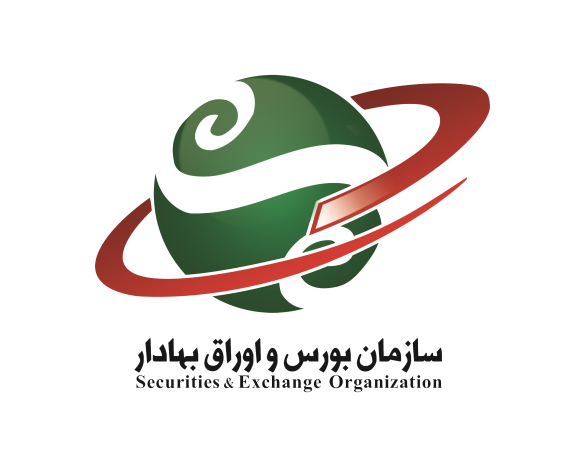 صورت‌های مالی نمونهبر اساس استانداردهای حسابداری ایرانسازمان بورس و اوراق بهادارآذر 1399شرکت نمونه (سهامي عام)صورت‌هاي ماليسال مالي منتهی به 29 اسفند 2X131399پیشگفتاروجود اطلاعات مالی شفاف یکی از الزامات اساسی کارآیی بازار سرمایه است و در قانون بازار اوراق بهادار در راستای حمایت از حقوق سرمایه‌گذاران، و با هدف ساماندهی، حفظ و توسعه بازار شفاف، منصفانه و کارآی اوراق بهادار، وظایف و اختیاراتی برای سازمان بورس و اوراق بهادار در خصوص تهیه و انتشار اطلاعات توسط اشخاص تحت نظارت در نظر گرفته شده است.همچنین طبق مواد 41 و 42 قانون بازار اوراق بهادار (مصوب 01/09/1384)، «سازمان موظف است بورس‌ها، ناشران اوراق ‌بهادار، کارگزاران، معامله‌گران، بازارگردانان، مشاوران سرمایه‌گذاری و کلیه تشکل‌های فعال در بازار سرمایه را ملزم نماید تا براساس استانداردهای حسابداری و حسابرسی ملی کشور اطلاعات جامع فعالیت خود را انتشار دهند.» و «ناشر اوراق بهادار موظف است صورت‌های مالی را طبق مقررات قانونی، استانداردهای ‌حسابداری و گزارش‌دهی مالی و آیین‌نامه‌ها و دستورالعمل‌های اجرایی که توسط سازمان ابلاغ می‌شود، تهیه نماید.»سازمان بورس و اوراق بهادار مجموعه صورت‌های مالی نمونه طبق استانداردهای حسابداری را برای برخی واحدهای تجاری از جمله برای شرکت‌های تولیدی (فارسی و انگلیسی)، بانک‌ها و موسسات اعتباری، شرکت‌های بیمه، شرکت‌های ساختمانی (ساخت املاک)، صندوق‌های سرمایه‌گذاری زمین و ساختمان، شرکت‌های کارگزاری، شرکت‌های مشاور سرمایه‌گذاری، شرکت‌های سرمایه‌گذاری، شرکت‌های پیمانکاری، شرکتهای تامین سرمایه، صندوق‌های سرمایه‌گذاری جسورانه، صندوق‌های سرمایه‌گذاری پروژه، طرح اوراق مشارکت و صورت‌های مالی تلفیقی گروه و شرکت تهیه و ابلاغ نموده است.با توجه به تغییرات بعمل آمده در استانداردهای حسابداری و در جهت بهبود افشای اطلاعات در صورت‌های مالی شرکت‌های تولیدی، سازمان بورس و اوراق بهادار در چارچوب وظایف و اختیارات قانونی خود و به منظور تامین نیازهای اطلاعاتی سرمایه‌گذاران و ساير ذينفعان، صورت‌های مالی نمونه برای شرکت‌های تولیدی را با همکاری کمیته فنی سازمان حسابرسی و برخی اعضای جامعه حسابداران رسمی ایران بازنگری نموده و سعی شده است که صورت‌های مالی مذکور حاوی اطلاعات لازم برای کلیه ذینفعان باشد. در این خصوص، توجه استفاده‌کنندگان محترم را به نکات زیر جلب می‌کند:این صورت‌های مالی نمونه در برگیرنده حداقل الزامات ارائه و افشا توسط شرکت‌ها است و در صورتی‌که سازمان بورس و اوراق بهادار، الزامات بیشتری برای ارائه و افشا در صورت‌های مالی اعلام کند، شرکت‌ها مکلف به ارائه اطلاعات مورد نیاز هستند.در تهيه اين صورت‌های مالی نمونه، بر افشاى مناسب و كافى اطلاعات تحت شرايط عمومى و كلى، تاكيد و از پرداختن به اطلاعات مرتبط با شرايط خاص، خوددارى شده است. به بيان ديگر، ملاك درج اقلام در صورت‌هاى مالى اساسى نمونه و يادداشت‌هاى توضيحى آن، غالبا عموميت و اهميت اقلام بوده است. از اين رو، در موارد بااهميت، اقلام بايد جداگانه گزارش شود و در خصوص سایر موارد مستلزم افشا، نیز بايد حسب مورد و ضرورت از استانداردهاى حسابدارى مربوط، پيروى شود.در برخی شرکت‌ها ممکن است سرفصل‌هایی وجود داشته باشد که در این مجموعه پیش‌بینی نگردیده است. در چنین شرایطی، سرفصل‌های مذکور باید حسب مورد در جای مناسب خود به این مجموعه اضافه شود.استفاده از عنوان «سایر» در یادداشت‌های توضیحی نباید منجر به عدم افشای اطلاعات بااهمیت شود.ارائه منصفانه شرکت را ملزم می‌کند، در مواردي که رعایت الزامات خاصی از استانداردهاي حسابداری براي بهبود درک استفاده‌کنندگان صورت‌های مالی از تاثیر معاملات خاص، ساير رويدادها و شرايط، بر وضعيت مالي و عملکرد مالي شرکت کافي نباشد، اطلاعات بیشتری را افشا کند.زمانی که مديريت در ارزیابی‌های خود،‌ از عدم ‌اطمینان بااهمیت در ارتباط با رویدادها و شرایطی آگاه است که ممکن است نسبت به توانایی تداوم فعالیت شرکت، تردید عمده ایجاد کند،‌ شرکت باید این عدم‌ اطمینان را افشا کند.شرکت باید هر طبقه بااهميت از اقلام مشابه را به طور جداگانه ارائه کند. شرکت باید اقلامي را که ماهيت يا کارکرد مشابه ندارند، به طور جداگانه ارائه کند مگر آنکه این اقلام بي‌اهميت باشند. شرکت نباید با پنهان کردن اطلاعات بااهمیت در میان اطلاعات بی‌اهمیت یا با تجمیع اقلام بااهمیتی که ماهیت و کارکرد متفاوت دارند، از قابلیت درک صورت‌های مالی بکاهد. چرا که، ارائه اطلاعات تفصیلی کم‌اهمیت، زمینه نادیده گرفتن اطلاعات بااهمیت را فراهم می‌کند.مهم‌ترین تغییر نسبت به نسخه قبلی صورت‌های مالی نمونه ابلاغ شده در تاریخ 05/05/1398، بکارگیری استاندارد حسابداری 35 با عنوان «مالیات بر درآمد» (لازم‌الاجرا برای صورت‌های مالی که دوره مالی آنها از تاریخ 01/01/1399 و بعد از آن شروع می‌شود.) و ارایه دارایی مالیات انتقالی و بدهی مالیات انتقالی در صورت وضعیت مالی و یادداشت‌های توضیحی مربوط، است.مفروضات:شرکت نمونه، شركتى توليدى و غيردولتى است.شرکت نمونه، شركتى فرعى است كه شركت فرعی، وابسته و مشارکت خاص ندارد.در پایان، از اعضای محترم کمیته استانداردها و آموزش سازمان بورس و اوراق بهادار و کميته فنی سازمان حسابرسی و سایر صاحبنظرانی که در تهیه این صورت‌های مالی نقش داشته‌اند، قدردانی می‌شود.مجمع عمومي عادي صاحبان سهامبا احترامبه پيوست صورت‌هاي مالي شرکت نمونه (سهامي عام) مربوط به سال مالي منتهي به 29 اسفند 2×13 تقديم مي‌شود. اجزاي تشکيل‌دهنده صورت‌هاي مالي به قرار زير است:صورت‌هاي مالي طبق استانداردهاي حسابداري تهيه شده و در تاريخ ../ ../ 3×13 به تاييد هيات مديره شرکت رسيده است.یادداشت‌های توضیحی، بخش جدایی‌ناپذیر صورت‌های مالی است.یادداشت‌های توضیحی، بخش جدایی‌ناپذیر صورت‌های مالی است.یادداشت‌های توضیحی، بخش جدایی‌ناپذیر صورت‌های مالی است.یادداشت‌های توضیحی، بخش جدایی‌ناپذیر صورت‌های مالی است.یادداشت‌های توضیحی، بخش جدایی‌ناپذیر صورت‌های مالی است.1- تاريخچه و فعاليت 1-1- تاریخچهشركت نمونه (سهامی عام) به شناسه ملی ..... در تاريخ ..... به صورت شركت سهامى خاص تاسيس شد و طى شماره ..... مورخ ..... در اداره ثبت شركت‌ها و مالكيت صنعتى ..... (محل ثبت) به ثبت رسيد و متعاقبا از تاریخ .....، شروع به بهره‌برداری نموده است. شرکت در تاريخ ..... به موجب صورتجلسه مجمع عمومی فوق‌العاده مورخ ..... به شركت سهامى عام تبديل و در تاریخ ..... در ..... [بورس اوراق ‌بهادار تهران/فرابورس ایران] پذیرفته شده است. در حال حاضر، شركت نمونه جزو شرکت‌های فرعى شركت ..... است و شرکت نهايى گروه، شركت ..... است. نشانی مركز اصلى شركت ..... و محل فعالیت اصلی آن در شهر ..... واقع است. [تغییر نام شرکت یا سایر شناسه‌های هویت، نسبت به دوره قبل، باید افشا شود.]1-2- فعاليت اصلى موضوع فعاليت شركت طبق ماده ..... اساسنامه، ..... است. فعالیت اصلی شرکت طی سال مورد گزارش ..... بوده است.1-3- تعداد كاركنانميانگين ماهانه تعداد كاركنان در استخدام و نیز تعداد کارکنان شرکت‌های خدماتی که بخشی از امور خدماتی شرکت را به عهده دارند، طى سال به شرح زير بوده است:2- استانداردهای حسابداری جدید و تجدید نظر شده2-1- آثار بااهمیت ناشی از بکارگیری استانداردهای حسابداری جدید و تجدید نظر شده که در سال جاری لازمالاجرا هستند، به شرح ذیل است:2-1-1- استاندارد حسابداری 35 با عنوان «مالیات بر درآمد»..........2-2- آثار بااهمیت ناشی از اجرای استانداردهای حسابداری جدید و تجدید نظر شده مصوب که هنوز لازم‌الاجرا نیستند، به شرح ذیل است:2-2-1- استاندارد حسابداری ................2-2-2- استاندارد حسابداری ................3- اهم رویه‌های حسابداری3-1- مبانی اندازه‌گیری استفاده شده در تهیه صورت‌های مالیصورت‌های مالی اساساً بر مبنای بهای تمام شده تاریخی تهیه و در موارد زیر از ارزش‌های جاری استفاده شده است:1- سرمایه‌گذاری‌های جاری سریع‌المعامله طبق روش ارزش بازار (یادداشت 24)2- ماشین‌آلات و تجهیزات بر مبنای روش تجدید ارزیابی (یادداشت 2-16) 3-2- درآمد عملیاتیدرآمد عملیاتی به ارزش منصفانه مابه‌ازای دریافتی یا دریافتنی و به کسر مبالغ براوردی از بابت برگشت از فروش و تخفیفات اندازه‌گیری می‌شود.3-2-1- درآمد عملیاتی حاصل از فروش کالا در زمان تحویل کالا به مشتری شناسایی می‌شود.3-2-2- درآمد ارائه خدمات، در زمان ارائه خدمات، شناسایی می‌شود.3-3- گزارشگری بر حسب قسمت‌های مختلف3-3-1- قسمت‌هاى شرکت در صورتى به عنوان قسمت قابل گزارش مشخص مي‌شود كه اكثر درآمد عملياتى آنها از فروش به مشتريان برون‌سازمانى عايد شود و درآمد عملياتى حاصل از فروش به مشتريان برون‌سازمانى و معاملات با ساير قسمت‌ها، حداقل 10 درصد جمع درآمد تمام قسمت‌ها اعم از برون‌سازمانى يا داخلى باشد، يا نتيجه عمليات قسمت، اعم از سود يا زيان، حداقل 10 درصد مجموع سود عملياتى قسمت‌هاى سود‌ده يا مجموع زيان‌هاى عملياتى قسمت‌هاى زيان‌ده، هركدام كه قدرمطلق آن بزرگتر است باشد، يا دارايي‌هاى آن حداقل 10 درصد جمع دارايي‌هاى تمام قسمت‌ها باشد. توضيح اين كه جمع درآمد عملياتى حاصل از فروش به مشتريان برون‌سازمانى كه قابل‌انتساب به قسمت‌هاى قابل‌گزارش است، باید بيش از 75 درصد جمع درآمد عملياتى شرکت ‌باشد.3-3-2- اطلاعات قسمت‌های قابل‌گزارش بر اساس همان رویه‌های حسابداری مورد استفاده در تهیه صورت‌های مالی شرکت، تهیه شده است.3-3-3- درآمد عملیاتی قسمت ناشی از معاملات با سایر قسمت‌ها (انتقالات بین قسمت‌ها)، بر مبنای همان رویه مورد عمل شرکت برای قیمت‌گذاری آن انتقالات، اندازه‌گیری می‌شود. هزینه‌های عملیاتی قسمت شامل هزینه‌های مرتبط با فعالیت اصلی و مستمر قسمت، سایر هزینه‌های مستقیم قابل انتساب به قسمت و نیز آن بخش از هزینه‌های مشترک است که بر مبنای نسبت درآمد عملیاتی قسمت به کل درآمد عملیاتی شرکت، به قسمت قابل‌گزارش تخصیص می‌یابد.3-4- تسعیر ارز3-4-1- اقلام پولى ارزى با نرخ قابل دسترس ارز در تاريخ صورت وضعیت مالی و اقلام غيرپولى كه به بهاى تمام شده ارزی اندازه‌گیری شده است، با نرخ قابل دسترس ارز در تاریخ انجام معامله، تسعیر می‌شود. نرخ‌های قابل دسترس به شرح زیر است:3-4-2- تفاوت‌های ناشی از تسویه یا تسعیر اقلام پولی ارزی حسب مورد به شرح زیر در حساب‌ها منظور می‌شود:الف - تفاوت‌های تسعیر بدهی‌های ارزی مربوط به دارایی‌های واجد شرایط، به بهای تمام شده آن دارایی منظور می‌شود. ب – در سایر موارد، به عنوان درآمد یا هزینه دوره وقوع شناسایی و در صورت سود و زیان گزارش می‌شود.3-4-3- در صورت وجود نرخ‌های متعدد برای یک ارز، از نرخی برای تسعیر استفاده می‌شود که جریان‌های نقدی آتی ناشی از معامله یا مانده حساب مربوط، بر حسب آن تسویه می‌شود. اگر تبدیل دو واحد پول به یکدیگر به صورت موقت ممکن نباشد، نرخ مورد استفاده، نرخ اولین تاریخی است که در آن، تبدیل امکان‌پذیر می‌شود.3-4-4- دارایی‌ها و بدهی‌های عملیات خارجی به نرخ قابل دسترس ارز در تاریخ صورت وضعیت مالی و درآمدها و هزینه‌های آنها به نرخ ارز در تاریخ انجام معامله تسعیر می‌شود. تمام تفاوت‌های تسعیر حاصل، در صورت سود و زیان جامع شناسایی و تحت سرفصل حقوق مالکانه در صورت وضعیت مالی طبقه‌بندی می‌شود. مضافا تفاوت‌های تسعیر اقلام پولی که ماهیتا بخشی از خالص سرمایه‌گذاری در عملیات خارجی را تشکیل می‌دهد، در صورت سود و زیان جامع شناسایی و تا زمان واگذاری سرمایه‌گذاری، تحت سرفصل حقوق مالکانه در صورت وضعیت مالی طبقه‌بندی می‌شود.3-5- مخارج تامين مالىمخارج تامين مالى در دوره وقوع به عنوان هزينه شناسايى مى‏شود، به استثناى مخارجى كه مستقيما قابل انتساب به تحصيل «دارايي‌هاى واجد شرايط» است.3-6- دارايي‌هاى ثابت مشهود3-6-1- دارايي‌هاى ثابت مشهود، به استثناى موارد مندرج در يادداشت‌های 2-6-3 و 3-6-3، بر مبناى بهاى تمام شده اندازه‌گیری مى‏شود. مخارج بعدی مرتبط با دارایی‌های ثابت مشهود که موجب بهبود وضعیت دارایی در مقایسه با استاندارد عملکرد ارزیابی شده اولیه آن شود و منجر به افزایش منافع اقتصادی حاصل از دارایی شود، به مبلغ دفتری دارایی اضافه وطی عمر مفید باقیمانده دارایی‌های مربوط مستهلک می‌شود. مخارج روزمره تعمیر و نگهداری دارایی‌ها که به منظور حفظ وضعیت دارایی در مقایسه با استاندارد عملکرد ارزیابی شده اولیه دارایی انجام می‌شود، در زمان وقوع به عنوان هزینه شناسایی می‌شود.  3-6-2- ماشين‌آلات و تجهیزات بر مبناى مبلغ تجديد ارزيابى در حساب‌ها انعکاس یافته است. تجدید ارزیابی در تاریخ ..... و با استفاده از كارشناسان مستقل، صورت پذیرفته است. تناوب تجديد ارزيابي به تغييرات ارزش منصفانه دارايي‌هاي تجديد ارزيابي شده بستگي دارد. چنانچه ارزش منصفانه دارايي‌هاي تجديد ارزيابي‌شده، تفاوت بااهميتي با مبلغ دفتري آن داشته باشد، تجديد ارزيابي بعدي ضرورت دارد. دوره تناوب تجدید ارزیابی ..... ساله است.3-6-3- دارایی‌های ثابت مشهود تحصیل شده از طریق قرارداد اجاره به شرط تملیک، به «اقل ارزش منصفانه دارایی در آغاز اجاره و ارزش فعلی حداقل مبالغ اجاره» اندازه‌گیری می‌شود. جهت محاسبه ارزش فعلی حداقل مبالغ اجاره، از نرخ ضمنی سود تضمین شده اجاره استفاده می‌شود.3-6-4- استهلاك دارايي‌هاى ثابت مشهود، مشتمل بر دارایی‌های ناشی از اجاره سرمایه‌ای، با توجه به الگوی مصرف منافع اقتصادی آتی مورد انتظار (شامل عمر مفید براوردی) دارایی‌های مربوط و با در نظر گرفتن آيين‌نامه استهلاكات موضوع ماده 149 اصلاحیه مصوب 31/04/1394 قانون ماليات‌هاى مستقيم مصوب اسفند 1366 و اصلاحيه‏هاى بعدى آن و بر اساس نرخ‌ها و روش‌های زیر محاسبه مى‏شود:3-6-4-1- براى دارايي‌هاى ثابتى كه طى ماه تحصيل مي‌شود و مورد بهره‏بردارى قرار مى‏گيرد، استهلاك از اول ماه بعد محاسبه و در حساب‌ها منظور مي‌شود. در مواردى كه هر يك از دارايي‌هاى استهلاك‌پذير (به استثنای ساختمان‌ها و تاسیسات ساختمانی) پس از آمادگى جهت بهره‌بردارى به علت تعطيل كار يا علل ديگر براى بیش از 6 ماه متوالی در یک دوره مالی مورد استفاده قرار نگيرد، ميزان استهلاك آن براى مدت ياد شده معادل 30 درصد نرخ استهلاك منعكس در جدول بالاست. در این صورت چنانچه محاسبه استهلاك بر حسب مدت باشد، 70% مدت زمانی که دارایی مـورد استفاده قرار نگرفته است، به باقی‌مانده مدت تعیین شده براي استهلاك دارایی در این جدول اضافه خواهد شد.3-6-4-2- استهلاک دارایی‌های تجدید ارزیابی شده با توجه به مبلغ دفتری جدید (پس‌ از تجدید ارزیابی)، طی عمر مفید باقیمانده محاسبه و در حساب‌ها منظور‌ می‌شود.3-7- مازاد تجدیدارزیابی دارایی‌ها3-7-1- افزايش‌ مبلغ‌ دفتري‌ يك‌ دارايي‌ ثابت‌ مشهود در نتيجه‌ تجديد ارزيابي‌ آن‌ (درآمد غيرعملياتي‌ تحقق‌‌نيافته‌ ناشي از تجديد ارزيابي‌) مستقيما تحت‌ عنوان‌ مازاد تجديد ارزيابي‌ دارایی‌ها ثبت‌ و در صورت وضعیت مالی‌ به ‌عنوان‌ بخشي‌ از حقوق‌ مالکانه طبقه‌بندي‌ مي‌شود و در صورت‌ سود و زيان‌ جامع‌ انعكاس‌ مي‌يابد. هرگاه‌ افزايش‌ مزبور عكس‌ يك‌ كاهش‌ قبلي‌ ناشي از تجديد ارزيابي‌ باشد كه‌ به‌ عنوان‌ هزينه‌ شناسايي‌ گرديده‌ است‌، در اين ‌صورت،‌ اين‌ افزايش‌ تا ميزان‌ هزينه‌ قبلي‌ شناسايي‌ شده‌ در رابطه‌ با همان‌ دارايي‌ بايد به ‌عنوان‌ درآمد به‌ سود و زيان‌ دوره‌ منظور شود.3-7-2- كاهش‌ مبلغ‌ دفتري‌ يك‌ دارايي‌ ثابت‌ مشهود در نتيجه‌ تجديد ارزيابي‌ آن‌ به ‌عنوان‌ هزينه‌ شناسايي‌ مي‌شود. هرگاه‌ كاهش‌ مزبور عكس‌ يك‌ افزايش‌ قبلي‌ ناشي از تجديد ارزيابي‌ باشد كه‌ به‌ حساب‌ مازاد تجديد ارزيابي‌ منظور شده‌ است‌، در اين ‌صورت، اين‌ كاهش‌ بايد تا ميزان‌ مازاد تجديد ارزيابي‌ مربوط‌ به‌ همان‌ دارايي‌ به‌ بدهکار حساب‌ مازاد تجديد ارزيابي‌ منظور شود و در صورت‌ سود و زيان‌ جامع‌ انعكاس‌ يابد و باقيمانده‌ به‌ عنوان‌ هزينه‌ شناسايي‌ شود.3-7-3- مازاد تجديد ارزيابي منعکس شده در سرفصل حقوق مالکانه، در زمان برکناري يا واگذاري دارايي مربوط يا به موازات استفاده از آن توسط شرکت، مستقيما به حساب سود انباشته منظور شود. مبلغ مازاد قابل انتقال معادل تفاوت بين استهلاک مبتني بر مبلغ تجديد ارزيابي دارايي و استهلاک مبتني بر بهاي تمام شده تاريخي آن است. افزايش سرمايه به طور مستقيم، از محل مازاد تجدید ارزیابی مجاز نيست، مگر در مواردي که به ‌موجب قانون تجويز شده باشد.3-8- سرمایه‌گذاری در املاکسرمایه‌گذاری در املاک به بهای تمام شده پس از کسر کاهش ارزش انباشته هر یک از سرمایه‌گذاری‌ها اندازه‌گیری می‌شود. درآمد سرمایه‌گذاری در املاک، به ارزش منصفانه مابه‌ازای دریافتی یا دریافتنی به کسر مبالغ براوردی از بابت برگشت از فروش و تخفیفات شناسایی می‌شود. سرمایه‌گذاری در املاک شامل سرمايه‌گذاري‌ در زمين‌ يا ساختماني‌ است‌ كه‌ عمليات‌ ساخت‌ و توسعه‌ آن‌ به‌ اتمام‌ رسيده‌ و به‌ جهت‌ ارزش‌ بالقوه‌اي‌ كه‌ از نظر سرمايه‌گذاري‌ دارد (افزایش ارزش و اجاره) و نه‌ به قصد استفاده‌ توسط‌ شرکت نگهداري‌ مي‌شود.3-9- دارایی‌های نامشهود3-9-1- دارایی‌های نامشهود، بر مبناى بهاى تمام شده اندازه‌گیری و در حساب‌ها ثبت مى‏شود. مخارجی از قبیل مخارج معرفي يک محصول يا خدمت جديد مانند مخارج تبليغات، مخارج انجام فعاليت تجاري در يک محل جديد يا با يک گروه جديد از مشتريان مانند مخارج آموزش کارکنان، و مخارج اداري، عمومي و فروش در بهاي تمام شده دارايي نامشهود منظور نمي‌شود. شناسايي مخارج در مبلغ دفتري يک دارايي نامشهود، هنگامي که دارايي آماده بهره‌برداري است، متوقف مي‌شود. بنابراين، مخارج تحمل شده براي استفاده يا بکارگيري مجدد يک دارايي نامشهود، در مبلغ دفتري آن منظور نمي‌شود.3-9-2- استهلاک دارایی‌های نامشهود با عمر مفید معین، با توجه به الگوی مصرف منافع اقتصادی آتی مورد انتظار مربوط و بر اساس نرخ‌ها و روش‌های زیر محاسبه می‌شود:3-9-3- سرقفلی محل کسب به دلیل عمر مفید نامعین، مستهلک نمی‌شود.3-10- زیان کاهش ارزش دارایی‌ها3-10-1- در پایان هر دوره گزارشگری، در صورت وجود هرگونه نشانه‌ای دال بر امکان کاهش ارزش دارایی‌ها، آزمون کاهش ارزش انجام می‌گیرد. در این صورت مبلغ بازیافتنی دارایی براورد و با ارزش دفتری آن مقایسه می‌شود. چنانچه براورد مبلغ بازیافتنی یک دارایی منفرد ممکن نباشد، مبلغ بازیافتنی واحد مولد وجه نقدی که دارایی متعلق به آن است تعیین می‌شود.3-10-2- آزمون کاهش ارزش دارایی‌های نامشهود با عمر مفید نامعین، بدون توجه به وجود یا عدم وجود هرگونه نشانه‌ای دال بر امکان کاهش ارزش، بطور سالانه انجام می‌شود. 3-10-3- مبلغ بازیافتنی یک دارایی (یا واحد مولد وجه نقد)، ارزش فروش به کسر مخارج فروش یا ارزش اقتصادی، هر کدام بیشتر است می‌باشد. ارزش اقتصادی برابر با ارزش فعلی جریان‌های نقدی آتی ناشی از دارایی با استفاده از نرخ تنزیل قبل از مالیات که بیانگر ارزش زمانی پول و ریسک‌های مختص دارایی که جریان‌های نقدی آتی براوردی بابت آن تعدیل نشده است، می‌باشد.3-10-4- تنها در صورتیکه مبلغ بازیافتنی یک دارایی از مبلغ دفتری آن کمتر باشد، مبلغ دفتری دارایی (یا واحد مولد وجه نقد) تا مبلغ بازیافتنی آن کاهش یافته و تفاوت به عنوان زیان کاهش ارزش بلافاصله در سود و زیان شناسایی می‌شود، مگر اینکه دارایی تجدید ارزیابی شده باشد که در این صورت منجر به کاهش مبلغ مازاد تجدید ارزیابی می‌شود.3-10-5- در صورت افزایش مبلغ بازیافتنی از زمان شناسایی آخرین زیان که بیانگر برگشت زیان کاهش ارزش دارایی (واحد مولد وجه نقد) است، مبلغ دفتری دارایی تا مبلغ بازیافتنی جدید حداکثر تا مبلغ دفتری با فرض عدم‌شناسایی زیان کاهش ارزش در سال‌های قبل، افزایش می‌یابد. برگشت زیان کاهش ارزش دارایی (واحد مولد وجه نقد) نیز بلافاصله در سود و زیان شناسایی می‌شود مگر اینکه دارایی تجدید ارزیابی شده باشد که در این صورت منجر به افزایش مبلغ مازاد تجدید ارزیابی می‌شود.3-11- موجودى مواد و كالا3-11-1- موجودى مواد و كالا بر مبنای «اقل بهاى تمام شده و خالص ارزش فروش» هر یک از اقلام/ گروه‌هاى اقلام مشابه اندازه‌گیری مى‏شود. در صورت فزونى بهاى تمام شده نسبت به خالص ارزش فروش، مابه‌التفاوت به عنوان زیان كاهش ارزش موجودى شناسايى مى‏شود. بهاى تمام شده موجودي‌ها با بكارگيرى روش‌هاى زير تعيين می‌شود:3-11-2- موجودى مواد اوليه و بسته‏بندى تا قبل از سال مالى 2×13، با بكارگيرى روش ميانگين موزون اندازه‌گیری مى‏شد، اما به دلیل .....، از ابتداى سال 2×13 روش مزبور به روش «اولين صادره از اولين وارده» تغيير یافته و روش جدید با فرض تسری به سال‌های قبل اعمال شده است (یادداشت 2-41).3-12- دارایی‌های غیرجاری نگهداری‌شده برای فروش 3-12-1- دارایی‌های غیرجاری (مجموعه‌های واحد) که مبلغ دفتری آنها، عمدتا از طریق فروش و نه استفاده مستمر بازیافت می‌شود، به عنوان «دارایی‌های غیرجاری نگهداری‌شده برای فروش» طبقه‌بندی می‌شود. این شرایط تنها زمانی احراز می‌شود که دارایی‌های غیرجاری (مجموعه‌های واحد) جهت فروش فوری در وضعیت فعلی آن، فقط بر حسب شرایطی که برای فروش چنین دارایی‌هایی مرسوم و معمول است، آماده بوده و فروش آن بسیار محتمل باشد و سطح مناسبی از مدیریت، متعهد به اجرای طرح فروش دارایی‌ها (مجموعه‌های واحد) باشد به‌گونه‌ای که انتظار رود شرایط تکمیل فروش طی یکسال از تاریخ طبقه‌بندی، به استثنای مواردی که خارج از حیطه اختیار مدیریت شرکت است، احراز شود.3-12-2- دارایی‌های غیرجاری (مجموعه‌های واحد) نگهداری شده برای فروش، «به اقل مبلغ دفتری و خالص ارزش فروش» اندازه‌گیری می‌شود.3-13- ذخایرذخایر، بدهی‌هایی هستند که زمان تسویه و یا تعیین مبلغ آن توام با ابهام نسبتا قابل توجه است. ذخایر زمانی شناسایی می‌شوند که شرکت دارای تعهد فعلی (قانونی یا عرفی) در نتیجه رویدادهای گذشته باشد، خروج منافع اقتصادی برای تسویه تعهد محتمل باشد و مبلغ تعهد به گونه‌ای اتکاپذیر قابل براورد باشد.ذخاير در پايان هر دوره مالي بررسي و براي نشان‌ دادن بهترين براورد جاري تعديل می‌شوند و هرگاه خروج منافع اقتصادي براي تسويه تعهد، ديگر محتمل نباشد، ذخيره برگشت داده می‌شود.3-13-1- ذخیره تضمین محصولاتذخیره تضمین محصولات (گارانتی) بر مبنای .......... [درصد فروش سالانه محصولات مشمول تضمین] براورد و به حساب گرفته می‌شود.3-13-2- ذخیره قرادادهای زیانبارقراردادهای زیانبار، قراردادهایي هستند که مخارج غيرقابل اجتناب آنها برای ايفاي تعهدات ناشي از قراردادها، بيش از منافع اقتصادي مورد انتظار آن قراردادها است. مخارج غيرقابل ‌اجتناب قرارداد، حداقل خالص مخارج خروج از قرارداد يعني اقل «زیان ناشی از اجرای قرارداد» و «مخارج جبران خسارت ناشی از ترک قرارداد» است. جهت‌ كليه‌ قراردادهای زیانبار، ذخیره لازم به میزان تعهد فعلي مربوط به زیان قراردادها، شناسايي می‌شود. 3-13-3- ذخیره مزاياى پايان خدمت كاركنانذخيره مزاياى پايان خدمت كاركنان براساس يك ماه آخرين حقوق ثابت و مزاياى مستمر براى هر سال خدمت آنان محاسبه و در حساب‌ها منظور مى‏شود.3-14- سرمایه‌گذاری‌ها3-15- اوراق مشارکتاوراق‌ مشارکت منتشر شده به کسر، بر مبنای روش «ناخالص» در حساب‌ها ثبت می‌شود. مبلغ کسر اوراق مشارکت (شامل مخارج انتشار آن) در مقاطع سررسید پرداخت سود و کارمزد بر اساس روش «نرخ سود تضمین‌شده موثر» مستهلک می‌شود.3-16- سهام خزانه3-16-1- سهام خزانه به روش بهای تمام شده در دفاتر شناسایی و ثبت می‌شود و به عنوان یک رقم کاهنده در بخش حقوق مالکانه در صورت وضعیت مالی ارائه می‌شود. در زمان خريد، فروش، انتشار يا ابطال ابزار‌هاي مالكانه خود شرکت، هيچ‌ سود يا زياني در صورت سود و زيان شناسايي نمی‌شود. مابه‌ازای پرداختي يا دريافتی بايد بطور مستقیم در بخش حقوق مالکانه شناسايي شود.3-16-2- هنگام فروش سهام خزانه، هیچگونه مبلغی در صورت سود و زیان و صورت سود و زیان جامع شناسایی نمی‌شود و مابه‌التفاوت خالص مبلغ فروش و مبلغ دفتری در حساب «صرف (کسر) سهام خزانه» شناسایی می‌شود.3-16-3- در تاریخ گزارشگری، مانده بدهکار در حساب «صرف (کسر) سهام خزانه» به حساب سود (زیان) انباشته منتقل می‌شود. مانده بستانکار حساب مزبور تا میزان کسر سهام خزانه منظور شده قبلی به حساب سود (زیان) انباشته، به آن حساب منظور و باقیمانده به عنوان «صرف سهام خزانه» در صورت وضعیت مالی در بخش حقوق مالکانه ارائه و در زمان فروش کل سهام خزانه، به حساب سود (زیان) انباشته منتقل می‌شود.3-16-4- هرگاه‌ تنها بخشي‌ از مجموع‌ سهام خزانه‌، واگذار شود، مبلغ‌ دفتري‌ هر سهم خزانه بر مبناي‌ ميانگين‌ بهاي‌ تمام‌ شده‌ مجموع‌ سهام خزانه محاسبه‌ می‌شود.3-17- مالیات بر درآمد3-17-1- هزینه مالیات هزینه مالیات، مجموع مالیات جاری و انتقالی است. ماليات جاري و مالیات انتقالي بايد در صورت سود و زيان منعكس شوند، مگر در مواردی که به اقلام شناسایی شده در صورت سود و زیان جامع یا حقوق صاحبان سرمایه مرتبط باشند که به ترتیب باید در صورت سود و زیان جامع یا مستقیما در حقوق مالکانه شناسایی شوند.3-17-2- مالیات انتقالیمالیات انتقالی، بر اساس تفاوت موقتی بین مبلغ دفتری دارایی‌ها و بدهی‌ها برای مقاصد گزارشگری مالی و مبالغ مورد استفاده برای مقاصد مالیاتی محاسبه می‌شود.در پایان هر دوره گزارشگری برای اطمینان از قابلیت بازیافت مبلغ دفتری دارایی‌های مالیات انتقالی، محتمل بودن وجود سود مشمول مالیات در آینده قابل پیشبینی برای بازیافت دارایی مالیات انتقالی ارزیابی می‌گردد و در صورت ضرورت، مبلغ دفتری دارایی‌های مزبور تا میزان قابل بازیافت کاهش داده میشود. چنین کاهشی، در صورتی برگشت داده میشود که وجود سود مشمول مالیات به میزان کافی، محتمل باشد.4- قضاوت‌های مدیریت در فرآیند بکارگیری رویه‌های حسابداری و براوردها4-1- قضاوت‌ها در فرآیند بکارگیری رویه‌های حسابداری 4-1-1- طبقه‌بندی سرمایه‌گذاری‌ها در طبقه دارایی‌های غیرجاریهیات مدیره با بررسی نگهداشت سرمایه و نقدینگی مورد نیاز، قصد نگهداري‌ سرمایه‌گذاری‌های بلندمدت براي‌ مدت‌ طولاني را ‌دارد. این سرمایه‌گذاری‌ها با قصد استفاده‌ مستمر توسط‌ شرکت نگهداري‌ مي‌شود و هدف‌ آن‌ نگهداري‌ پرتفويي‌ از سرمايه‌گذاري‌ها جهت‌ تامين‌ درآمد و يا رشد سرمايه‌ براي‌ شرکت است‌.4-1-2- .....4-2- قضاوت مربوط به براوردها4-2-1- ذخیره تضمین محصولاتهیات مدیره با توجه به میزان فروش و بررسی نتایج سال‌های قبل و بازخوردهای دریافت شده از مشتریان در طی سال اقدام به براورد ذخیره تضمین محصولات می‌کند که در پایان سال جاری مبلغ ... میلیون ریال براورد و برای سال قبل ... میلیون ریال براورد شده است.4-2-2- تجدید ارزیابی ماشين‌آلات و تجهیزاتماشين‌آلات و تجهیزات بر مبناى مبلغ تجديد ارزيابى در حساب‌ها انعکاس یافته است. تجدید ارزیابی با استفاده از كارشناسان مستقل، صورت پذیرفته است. مفروضات مورد استفاده برای تعیین ارزش منصفانه به شرح زیر است:[اطلاعات در خصوص داده‌های مورد استفاده و تکنیک‌های ارزیابی]5- درآمدهای عملیاتی5-1- خالص درآمد عملیاتی به تفکیک وابستگى اشخاص:5-2- درآمد ارایه خدمات:5-3- جدول مقايسه‏اى درآمدهای عملیاتی و بهاى تمام شده مربوط:6- گزارشگرى برحسب قسمت‌هاى مختلف6-1- اطلاعات مربوط به قسمت‌هاى تجاري شرکت به ‌شرح زير است:(مبالغ به ميليون ريال)6-2- شرکت داراى دو قسمت عمليات اصلى شامل توليد گروه محصولات/محصول ..... و ..... در سطح ايران است. مسئوليت هر يك از قسمت‌هاى فوق به عهده مدير توليد جداگانه و با نظارت مديرعامل است. محصولات عمده توليدى هر دو قسمت به شرح زير است:6-3- دارایی‌های هر قسمت شامل تمام دارایی‌های عملیاتی استفاده شده توسط قسمت است که عمدتا وجه نقد، مطالبات، موجودی مواد و کالا و دارایی‌های ثابت مشهود( پس از کسر اقلام‌کاهنده مربوط) را در برمی‌گیرد. با وجود اینکه بیشتر این دارایی‌ها می‌تواند مستقیما به هر یک از قسمت‌ها منتسب شود اما مبلغ دفتری برخی از دارایی‌هایی که به طور مشترک توسط دو یا چند قسمت استفاده می‌شود بر مبنایی منطقی به آن قسمت‌ها تخصیص می‌یابد. بدهی‌های قسمت شامل تمام بدهی‌های عملیاتی است و به طور عمده در برگیرنده حساب‌ها و اسناد پرداختنی، پیش‌دریافت‌ها و سایر اقلام پرداختنی است. بدهی‌های قسمت، مالیات بردرآمد را در برنمی‌گیرد.6-4- درآمد عملیاتی قسمت، هزینه‌های عملیاتی قسمت و نتیجه عملیات قسمت شامل انتقالات بین قسمت‌های تجاری است. چنین انتقالاتی، به قیمت‌های بازار رقابتی برای مشتریان برون سازمانی منظور می‌شود. این انتقالات در تجمیع حذف می‌شود.7- بهاى تمام شده درآمدهای عملیاتی(مبالغ به میلیون ریال)7-1- در سال مورد گزارش مبلغ ..... ميليون ريال (سال قبل ..... ميليون ريال) مواد اوليه خريدارى شده است. تامين‏كنندگان اصلى مواد اوليه (بيش از ده درصد خريد) به تفكيك کشور و مبلغ خريد از هر يك به شرح زير است:7-2- مقايسه مقدار توليد شركت در سال مالى مورد گزارش با ظرفيت اسمى و ظرفيت معمول (عملى)، نتايج زير را نشان مى‏دهد:7-3- هزینه‌های جذب نشده به دلیل توقف تولید ناشی از .......... محاسبه و از بهای تمام شده کسر شده است.8- هزينه‏هاى فروش، ادارى و عمومى 9- هزینه کاهش ارزش دریافتنی‌هادر سال مورد گزارش مبلغ ..... میلیون ریال از مطالبات در نتیجه ورشکستگی یکی از مشتریان عمده، مشکوک‌الوصول شده و کاهش ارزش برای آنها در نظر گرفته شده است.10- ساير درآمدها 11- سایر هزینه‌ها11-1- مبلغ ..... ميليون ريال ضايعات غيرعادى توليد، ناشى از ..... است.12- هزينه‏هاى مالى 13- ساير درآمدها و هزينه‏هاى غيرعملياتى14- سود (زیان) خالص عملیات متوقف ‌شدهنتایج عملیات متوقف شده کارخانه تولید محصولات غذایی ..... طبق یادداشت 2-26 مندرج در سود و زیان سال جاری به شرح زیر است. از بابت آثار مالی ناشی از این تصمیم، نتایج عملیات و جریان وجوه نقد سال 1×13 ارائه مجدد شده است.15- مبنای محاسبه سود (زیان) پایه هر سهم16- دارایی‌های ثابت مشهود(مبالغ به میلیون ریال)(مبالغ به میلیون ریال)16-1- دارايي‌هاى ثابت مشهود تا ارزش ..... ميليون ريال در مقابل خطرات احتمالى ناشى از حريق، سيل و زلزله از پوشش بيمه‏اى برخوردار است.16-2- ماشین‌آلات و تجهیزات در سال 2×13 مورد تجديد ارزيابى قرار گرفته و تفاوت آن به مبلغ ..... ميليون ريال تحت عنوان مازاد تجديد ارزيابى دارایی‌ها در سرفصل حقوق مالکانه طبقه‏بندى شده و در صورت سود و زيان جامع نيز انعكاس يافته است. مقایسه مبلغ دفتری ماشین‌آلات و تجهیزات مبتنی بر روش تجدید ارزیابی با مبلغ دفتری مبتنی ‌بر روش بهای تمام شده به شرح زیر است:16-3- مبلغ ..... میلیون ریال از زمين، ساختمان و ماشين‏آلات و تجهیزات در قبال تسهيلات مالى دريافتى در وثیقه بانك‌ها است.16-4- دارایی‌های در جریان تکمیل به شرح زیر است:16-4-1- بخشی از منابع برای پروژه احداث خط تولید ..... از محل انتشار اوراق مشارکت به مبلغ ..... میلیون ریال تامین شده است.16-4-2- مبالغ زیر به حساب دارایی‌های در جریان تکمیل منظور شده است:16-4-3- گردش حساب مخارج تامین مالی منظور شده به دارایی‌های در جریان تکمیل به شرح زیر است:16-5- مالکیت قانونی دارایی‌های مورد استفاده زیر به شرکت منتقل نشده یا شرکت در اعمال حقوق قانونی خود نسبت به آنها با محدودیت مواجه است:17- سرمایه‌گذاری در املاک17-1- مبلغ ..... میلیون ریال از سرمایه‌گذاری در املاک، در قبال تسهيلات مالى دريافتى در وثیقه بانك‌ها است.18- دارایی‌های نامشهود(مبالغ به میلیون ریال)19- سرمایه‌گذاری‌های بلندمدت19-1-‌ سرمايه‏گذارى در سهام شركت‌ها به شرح زير تفكيك مى‏شود:(مبالغ به میلیون ریال)19-2- سرمايه‌گذاري در سایر اوراق بهادار19-3- سپرده‌های سرمایه‌گذاری به مبلغ ..... میلیون ریال با نرخ ..... درصد و مبلغ ..... میلیون ریال با نرخ ..... درصد است.19-4- مبلغ ..... میلیون ریال سهام شرکت ..... خریداری شده و انتقال مالکیت، موکول به تسویه مانده بدهی است.19-5- سرمایه‌گذاری‌های زیر در وثیقه بدهی‌ها هستند:19-6- گردش حساب کاهش ارزش انباشته:20- دریافتنی‌های تجاری و سایر دریافتنی‌ها20-1- دریافتنی‌های کوتاه‌مدت:(مبالغ به میلیون ریال)20-2- دریافتنی‌های بلندمدت:(مبالغ به میلیون ریال)20-3- [سیاست‌های فروش اعتباری شرکت و خط‌مشی شرکت برای تعیین کاهش ارزش دریافتنی‌ها در این قسمت افشا می‌شود.] میانگین دوره اعتباری فروش کالاها ... روز است. با توجه به تجربیات گذشته، دریافتنی‌ها پس از گذشت ... روز از تاریخ سررسید قابل وصول نیست و برای کلیه دریافتنی‌هایی که تا ... روز از تاریخ سررسید وصول نشوند، به میزان 100 درصد کاهش ارزش در نظر گرفته می‌شود. کاهش ارزش برای دریافتنی‌هایی که بین ... و ... روز از تاریخ سررسید وصول نشوند، بر مبنای براورد مبالغ غیرقابل بازیافت با توجه به سابقه نکول مشتری و تجزیه و تحلیل مالی فعلی مشتری، منظور می‌شود. شرکت قبل از قبول مشتری به اعتبارسنجی مشتری می‌پردازد.20-4- مدت زمان دریافتنی‌هایی که معوق هستند ولی کاهش ارزش نداشته‌اند:این دریافتنی‌های تجاری شامل مبالغی است که در پایان دوره گزارشگری معوق هستند ولی به دلیل عدم تغییر قابل‌ملاحظه در کیفیت اعتباری، برای آنها کاهش ارزش شناسایی نشده و این مبالغ هنوز قابل دریافت هستند.20-5-گردش حساب کاهش ارزش دریافتنی‌ها به شرح زیر است:20-6- در تعیین قابلیت بازیافت دریافتنی‌های تجاری، هرگونه تغییر در کیفیت اعتباری دریافتنی‌های تجاری از زمان ایجاد تا پایان دوره گزارشگری مد نظر قرار می‌گیرد. 20-7- کاهش ارزش، شامل دریافتنی‌های تجاریای است که به صورت جداگانه به مبلغ ... ریال (سال قبل ... ریال) کاهش ارزش داشته‌اند و مربوط به شرکت‌هایی هستند که در مرحله انحلال قرار دارند. کاهش ارزش شناسایی ‌شده نشان‌دهنده تفاوت بین مبلغ دفتری این دریافتنی‌های تجاری و ارزش فعلی عواید مورد انتظار از انحلال است. برای این دسته از دریافتنی‌ها وثیقه دریافت نشده است.21- سایر دارایی‌ها22- پيش‏پرداخت‌ها22-1- پیش‌پرداخت‌ها شامل ..... میلیون ریال پیش‌پرداخت به اشخاص وابسته طبق یادداشت 3-46 است.22-2- شرکت با هدف تامین مواد اولیه ..... به میزان ..... [تن]، تعداد ..... اوراق سلف موازی استاندارد (بدون اختیار) به قیمت هر ورق ..... ریال را با ارزش اسمی ..... ریال و با سررسید ..... و در تاریخ ..... خریداری کرده است که در سرفصل پیش‌پرداخت‌ها منعکس شده است.23- موجودی مواد و كالا23-1- موجودى مواد اوليه و بسته‏بندى، كالاى ساخته شده، قطعات و لوازم یدکی تا ..... ميليون ريال در مقابل خطرات ناشى از ..... بيمه شده است.23-2- بخشی از مواد اولیه به مبلغ ..... میلیون ریال نزد اشخاص وابسته و به مبلغ ..... میلیون ریال نزد سایر اشخاص به منظور ساخت ..... نگهداری می‌شود.23-3- موجودی مواد اولیه، کالای ساخته شده و ..... به بهاي تمام شده ..... میلیون ریال در وثیقه بانک‌ها است.24- سرمایه‌گذاری‌های کوتاه‌مدت(مبالغ به میلیون ریال)25- موجودی نقد25-1- مبلغ ..... میلیون ریال از موجودی نزد بانک‌ها به دلیل ..... توسط ..... مسدود شده است که انتظار می‌رود موضوع، ظرف حداکثر 3 ماه آینده حل و فصل شود.25-2- نقد در راه، مربوط به چک‌های به تاریخ قبل از تاریخ صورت وضعیت مالی است که برای وصول به بانک ارائه شده است.26 - دارایی‌های غیرجاری نگهداری‌شده برای فروش و بدهی‌های مرتبط با دارایی‌های غیرجاری نگهداری شده برای فروش 26-1- شرکت در سال مالی 2×13 تصمیم گرفته است یک باب انبار واقع در .... را طی 12 ماه آتی واگذار کند. برای فروش انبار به قیمت منطقی، بازاریابی موثری انجام شده است.26-2- شرکت مصمم است کارخانه تولید محصولات غذایی ..... را به منظور ..... واگذار کند و پیش‌بینی می‌شود که فرآیند واگذاری تا تاریخ .../.../3×13 تکمیل شود. به ‌همین منظور فعالیت این کارخانه از تاریخ ..... متوقف شده است (سود (زیان) این عملیات در یادداشت 14 ارائه شده است). گروه‌های اصلی دارایی‌ها و بدهی‌های کارخانه قابل واگذاری در پایان سال به شرح زیر است:27- سرمايهسرمايه شركت در تاریخ 29/12/2×13 مبلغ ..... ميليون ريال، شامل ..... سهم ..... ریالی با نام تمام پرداخت شده می‌باشد. ترکیب سهامداران در تاريخ صورت وضعیت مالی به شرح زير است:27-1- صورت تطبیق تعداد سهام اول سال و پایان سالطی سال مورد گزارش سرمایه شرکت از مبلغ ..... میلیون ‌ریال به ..... میلیون ‌ریال (معادل ..... درصد) از محل سود انباشته، افزایش یافته که در تاریخ .../.../2×13 به ثبت رسیده است.28- افزایش سرمایه در جریانطی سال مالی مورد گزارش، سرمایه شرکت به موجب مصوبه مجمع عمومی فوق‌العاده صاحبان سهام مورخ ..... از محل آورده نقدی و مطالبات سهامداران به مبلغ ..... ميليون ريال افزایش یافته و از این بابت مبلغ ..... میلیون ریال در سرفصل افزایش سرمایه در جریان انعکاس یافته است. مراحل ثبت افزایش سرمایه در جریان می‌باشد.29- صرف سهامطبق مصوبه مجمع عمومی فوق‌العاده در سال1×13 افزایش سرمایه شرکت با سلب حق تقدم از صاحبان سهام به میزان ... درصد از محل فروش سهام تصویب و مقرر گردید هر سهم به قیمت ..... ریال به فروش برسد و مابه‌التفاوت مبلغ فروش و مبلغ اسمی سهام جمعا به مبلغ ..... میلیون ریال به حساب صرف سهام منظور شود.30- اندوخته قانونىدر اجراى مفاد مواد 140 و 238 اصلاحيه قانون تجارت مصوب سال 1347 و ماده ..... اساسنامه، مبلغ ..... ميليون ريال از محل سود قابل تخصيص، به اندوخته قانونى منتقل شده است. به موجب مفاد مواد ياد شده تا رسيدن مانده اندوخته قانونى به 10 درصد سرمايه شركت، انتقال يك بيستم از سود خالص هر سال به اندوخته فوق‏الذكر الزامى است. اندوخته قانونى قابل انتقال به سرمايه نمی‌باشد و جز در هنگام انحلال شركت، قابل تقسيم بين سهامداران نیست.31- سایر اندوخته‌هاساير اندوخته‏ها متشكل از اندوخته عمومى و اندوخته طرح توسعه است. مجمع عمومى شركت به منظور تقويت بنيه مالى شركت به موجب ماده ..... اساسنامه هر سال معادل ..... درصد از سود خالص را به اندوخته عمومى تخصيص مى‏دهد. علاوه بر اين، به منظور اجراى طرح توسعه .....، طبق مصوبه مجمع عمومى مورخ ../ ../ 0×13، اندوخته طرح توسعه در حساب‌ها اختصاص يافته است. گردش حساب اندوخته‏هاى ياد شده طى سال مالى به شرح زير است:(مبالغ به میلیون ریال)32- تفاوت تسعیر ارز عملیات خارجی(مبالغ به میلیون ریال)33- سهام خزانهطبق ماده 28 قانون رفع موانع تولید رقابت‌پذیر و ارتقای نظام مالی کشور، شرکت‌ می‌تواند براساس میزان سهام شناور، تا سقف ده درصد (10%) از سهام خود را خریداری و تحت عنوان سهام خزانه در شرکت نگهداری کنند. خرید و فروش سهام خزانه طبق آیین‌نامه و دستورالعمل اجرایی خرید، نگهداری و عرضه سهام خزانه صورت می‌گیرد. شرکت نسبت به سهام خزانه، فاقد حق رای در مجامع بوده و حق‌تقدم در خرید سهام جدید را ندارد و در زمان انحلال حق دریافت هیچ گونه دارایی ندارد. به سهام خزانه در موقع تقسیم سود، سودی تعلق نمی‌گیرد.33-1- صورت تطبیق برنامه خرید و فروش سهام خزانه با عملکرد واقعی:......34- پرداختنی‌های تجاری و سایر پرداختنی‌ها34-1- پرداختنی‌های کوتاه‌مدت:(مبالغ به میلیون ریال)34-2- پرداختنى‌های بلندمدت(مبالغ به میلیون ریال)34-2-1- سررسيد اسناد پرداختنى بلندمدت در تاریخ صورت وضعیت مالی به شرح زير است:34-3- میانگین دوره اعتباری در مورد خرید کالا ... روز است. شرکت رویه‌های مدیریت ریسک را وضع می‌کند تا اطمینان حاصل شود که کلیه پرداختنی‌ها بر اساس شرایط اعتباری توافق شده، پرداخت می‌شود.35- تسهيلات مالى35-1- تسهيلات دريافتى برحسب مبانى مختلف به شرح زیر است:35-1-1- به تفكيك تامين‏كنندگان تسهيلات:35-1-2- به تفكيك نرخ سود و كارمزد:35-1-3- به تفكيك زمان‌بندى پرداخت:35-1-4- به تفكيك نوع وثیقه:35-2- تسهیلات مالی جاری به مبلغ ..... میلیون ریال از بانک .....، در سال 3×13 [پس از پایان سال و قبل از تاریخ تایید صورت‌های مالی]، به صورت بلندمدت مجددا تامین مالی شده است.35-3- تسهیلات دریافتی به مبلغ ..... میلیون ریال از بانک ..... مستلزم ایجاد ..... میلیون ریال سپرده سرمایه‌گذاری با سود ..... درصد بوده که با توجه به اینکه شرکت در استفاده از آن سپرده محدودیت دارد و نرخ سود آن کمتر از نرخ سود متعارف بانکی است، لذا از تسهیلات مالی مذکور کسر و تسهیلات مالی به صورت خالص ارایه شده است. همچنین نرخ موثر (واقعی) تسهیلات مالی مذکور برابر ..... درصد است.35-4- تسهیلات دریافتی به مبلغ ..... میلیون ریال از بانک ..... نکول شده است که شرکت باید اصل، سود و جرایم آن را به مبلغ ..... میلیون ریال پرداخت کند. تا تاریخ تایید صورتهای مالی، مبلغ ...... میلیون ریال آن با تسهیلات جدید جایگزین (استمهال) شده و مذاکره برای استمهال مابقی تسهیلات مذکور در جریان میباشد.35-5- تسهیلات دریافتی از بانک ....... به مبلغ ........ با واگذاری یک واحد آپارتمان متعلق به شرکت، تسویه شده است.35-6- به منظور احداث خط تولید .....، بر اساس مجوز شماره ..... مورخ ..... صادره توسط سازمان بورس و اوراق بهادار، شرکت مبلغ ..... میلیون ریال اوراق مشارکت به سررسید سال ..... و با نرخ سود علی‌الحساب ..... درصد در تاریخ ..... صادر نموده که وضعیت آن در تاریخ صورت وضعیت مالی به شرح زیر است:35-6-1- سود علی‌الحساب در مقاطع ..... ماهه به دارندگان اوراق پرداخت می‌شود. سود قطعی پروژه در سررسید طبق ضوابط انتشار اوراق مشارکت، محاسبه و در صورت فزونی آن نسبت به سودهای علی‌الحساب پرداختی، مابه‌التفاوت به دارندگان اوراق پرداخت می‌شود. براساس براورد مدیریت، تا تاریخ صورت وضعیت مالی سود قطعی پروژه کمتر از مبالغ سود علی‌الحساب متعلقه می‌باشد.35-7- تعهدات اجاره سرمایه‌ای مرتبط با تحصیل ساختمان دفتر مرکزی از طریق اجاره به شرط تملیک می‌باشد. طبق قرارداد اجاره، مدت قرارداد ..... سال، مبلغ اجاره سالانه ..... میلیون ریال است و همچنین اختیار خرید دارایی با پرداخت مبلغ ..... میلیون ریال در پایان قرارداد به خریدار اعطا شده است.35-8- شرکت با هدف تامین مالی، بخشی از مطالبات مدت‌دار خود از مشتریان را به نهاد واسط منتقل و اوراق خرید دین توسط نهاد واسط منتشر و منابع حاصل در اختیار شرکت قرار گرفته است. با توجه به هدف شرکت و تضمین زیانهای اعتباری توسط شرکت، اساسا تمام ریسکها و مزایای مالکیت مطالبات حفظ شده و مطالبات دریافتنی (دارایی مالی) انتقال یافته به نهاد واسط، از دفاتر شرکت حذف نشده و بابت وجوه دریافتی در نتیجه انتشار اوراق خرید دین، بدهی مالی در سرفصل تسهیلات مالی شناسایی شده است.مبلغ دفتری، مبلغ جریان‌های نقدی و مدت زمان باقیمانده تا سررسید مطالبات موضوع انتشار اوراق به شرح زیر است:اوراق خرید دین ..... ساله/ماهه با نرخ..... درصد، به مبلغ ..... میلیون ریال و با مبلغ اسمی هر ورقه ..... ریال در تاریخ ..... منتشر شده است. مبالغ پرداختی مقرر تا پایان مدت اوراق به دارندگان اوراق برابر ..... میلیون ریال و مقاطع پرداخت‌های مرتبط با اوراق، هر ..... ماه یک بار از تاریخ انتشار اوراق است. طی سال بابت اوراق مذکور مبلغ ..... میلیون ریال به حساب نهاد واسط واریز شده است.35-9- تغییرات حاصل از جریان‌های نقدی و تغییرات غیرنقدی در بدهی‌های حاصل از فعالیت‌های تامین مالی به شرح زیر است:(مبالغ به میلیون ریال)36- ذخيره مزاياى پايان خدمت كاركنان37- ماليات پرداختنی(مبالغ به میلیون ریال)37-1- ماليات بر درآمد شركت براى كليه سال‌هاى قبل از 0×13 قطعى و تسويه شده است.37-2- شركت نسبت به ماليات تشخيصى براى عملكرد سال مالى 0×13 اعتراض كرده و موضوع توسط هيات حل اختلاف مالياتى در دست رسيدگى است.37-3- مانده مالیات پرداختنی در پایان سال شامل ..... میلیون ریال اسناد پرداختنی (سال 1×13 ..... میلیون ریال) در وجه سازمان امور مالیاتی می‌باشد.37-4- طبق قوانین مالیاتی، شرکت در سال جاری از معافیت‌های ...... و ..... استفاده نموده است. (یادداشت 8-37)37-5- مالیات‌ سال‌های قبل به مبلغ ....... میلیون ریال در صورت سود و زیان، مربوط به عملکرد سال‌های قبل است که در سال‌های قبل به گونه‌ای صحیح محاسبه شده بود، لذا به عنوان اصلاح اشتباه محسوب نشده است. (یادداشت 37-7)37-6- جمع مبالغ پرداختی و پرداختنی در پایان سال مورد گزارش بالغ بر ..... میلیون ریال کمتر از مجموع برگ‌های تشخیص یا قطعی مالیاتی صادره توسط اداره امور مالیاتی مربوط به شرح زیر است که مورد اعتراض قرار گرفته، لذا بدهی بابت آنها در حساب‌ها منظور نشده است.37-6-1- دلایل اصلی اختلاف مالیات پرداختی و پرداختنی با مالیات تشخیصی/قطعی به شرح زیر است:........38- سود سهام پرداختنى(مبالغ به میلیون ریال)38-1- سود نقدی هر سهم سال 1x13 مبلغ ..... ریال و سال 0x13 مبلغ ..... ریال است.39- ذخایر(مبالغ به میلیون ریال)40- پيش‏دريافت‌ها40-1- شرکت با هدف فروش گروه محصولات/ محصولات ..... خود به میزان ..... [تن]، تعداد ..... اوراق سلف موازی استاندارد (بدون اختیار) به قیمت هر ورق ..... ریال در تاریخ ..... با سررسید ..... منتشر نموده که در سرفصل پیش‌دریافت‌ها منعکس شده است.41- اصلاح اشتباهات، تغییر در رویه‌های حسابداری و تجدید طبقه‌بندی41-1- اصلاح اشتباهات41-1-1- اصلاح اشتباهات حسابداری41-1-2- اصلاح طبقه‌بندیدر سال‌(های) قبل تسهیلات مالی جاری به مبلغ ..... میلیون ریال به اشتباه در سرفصل تسهیلات مالی بلندمدت طبقه‌بندی شده بود که این موضوع در اقلام مقایسه‌ای اصلاح شد.41-2- تغییر در رویه‌های حسابداری41-2-1- در سال 2×13 روش ارزيابى موجودى مواد اوليه و بسته‏بندى به دلیل ..... از روش ميانگين موزون به روش اولين صادره از اولين وارده تغيير يافته است. اتخاذ روش جديد، سود سال 2×13 را به مبلغ ..... ميليون ريال افزايش داده است.41-2-2- در سال 2×13 شرکت استاندارد حسابداری 35 با عنوان «مالیات بر درآمد» را بکار گرفته است. بکارگیری این استاندارد منجر به شناسایی دارایی مالیات انتقالی به مبلغ ..... ميليون ريال و به مبلغ ..... میلیون ریال به ترتیب در سال‌های 2×13 و 0×13 و و سود خالص سال‌های 2×13 و 0×13 را به ترتیب به مبلغ ..... ميليون ريال و به مبلغ ..... ميليون ريال را افزايش داده است.41-4- به منظور ارائه تصويرى مناسب از وضعيت مالى و نتايج عمليات، كليه اطلاعات مقايسه‏اى مربوط در صورت‌هاى مالى مقايسه‏اى اصلاح و ارائه مجدد شده است و به همین دلیل اقلام مقایسه‌ای بعضا با صورت‌های مالی ارائه شده در سال مالی قبل مطابقت ندارد.41-4-1- اصلاح و ارائه مجدد صورت‌های مالی 29/12/1×13(مبالغ به میلیون ریال)41-4-2- اصلاح و ارائه مجدد صورت‌های مالی 29/12/0×13(مبالغ به میلیون ریال)42- نقد حاصل از عملیات43- معاملات غيرنقدىمعاملات غيرنقدى عمده طى سال به شرح زير است:44- مدیریت سرمایه و ریسک‌ها44-1- مدیریت سرمایهشرکت سرمایه خود را مدیریت می‌کند تا اطمینان حاصل کند در حین حداکثر کردن بازده ذینفعان از طریق بهینه‌سازی تعادل بدهی و سرمایه، قادر به تداوم فعالیت خواهد بود. ساختار سرمایه شرکت از خالص بدهی و حقوق مالکانه تشکیل می‌شود. استراتژی کلی شرکت از سال 1X13 بدون تغییر باقی مانده است و شرکت در معرض هیچگونه الزامات سرمایه تحمیل شده از خارج از شرکت نیست.کمیته مدیریت ریسک شرکت، ساختار سرمایه شرکت را شش ماه یکبار بررسی می‌کند. به عنوان بخشی از این بررسی، کمیته، هزینه سرمایه و ریسک‌های مرتبط با هر طبقه از سرمایه را مدنظر قرار می‌دهد. شرکت یک نسبت اهرمی هدف به میزان 20%-25% دارد که به عنوان نسبت خالص بدهی به حقوق مالکانه تعیین شده است. نسبت اهرمی در 29/12/2X13 با نرخ ..... درصد زیر محدوده هدف بوده و به یک سطح معمول‌تر ..... درصد، پس از پایان سال بازگشته است.44-1-1- نسبت اهرمینسبت اهرمی در پایان سال به شرح زیر است:44-2- اهداف مدیریت ریسک مالیکمیته مدیریت ریسک شرکت، خدماتی برای دسترسی هماهنگ به بازارهای مالی داخلی و بین‌المللی و نظارت و مدیریت ریسک‌های مالی مربوط به عملیات شرکت از طریق گزارش‌های ریسک داخلی که آسیب‌پذیری را بر حسب درجه و اندازه ریسک‌ها تجزیه و تحلیل می‌کند، ارائه می‌کند. این ریسک‌ها شامل ریسک بازار (شامل ریسک نرخ ارز و ریسک سایر قیمت‌ها)، ریسک اعتباری و ریسک نقدینگی می‌باشد. کمیته مدیریت ریسک شرکت که بر ریسک‌ها و سیاست‌های اجرا شده نظارت می‌کند تا آسیب‌پذیری از ریسک‌ها را کاهش دهد، به صورت فصلی به هیات مدیره گزارش می‌دهد.شرکت به دنبال حداقل کردن اثرات این ریسک‌ها از طریق ..... است. رعایت سیاست‌ها و محدودیت‌های آسیب‌پذیری، توسط حسابرسان داخلی به طور مستمر بررسی می‌شود.44-3- ریسک بازارفعالیت‌های شرکت در وهله اول آن را در معرض ریسک تغییرات در نرخ‌های مبادله ارزی قرار می‌دهد. شرکت به منظور مدیریت کردن آسیب‌پذیری از ریسک ارز، موارد زیر را بکار می‌گیرد:..........آسیب‌پذیری از ریسک بازار با استفاده از تجزیه و تحلیل حساسیت، اندازه‌گیری می‌شود. تجزیه و تحلیل حساسیت، تاثیر یک تغییر منطقی محتمل در نرخ‌های ارز در طی سال را ارزیابی می‌کند. دوره زمانی طولانی‌تر برای تجزیه و تحلیل حساسیت، ارزش در معرض ریسک را تکمیل می‌کند و به شرکت در ارزیابی آسیب‌پذیری از ریسک‌های بازار، کمک می‌کند. هیچگونه تغییری در آسیب‌پذیری شرکت از ریسک‌های بازار یا نحوه مدیریت و اندازه‌گیری آن ریسک‌ها، رخ نداده است.44-3-1- مدیریت ریسک ارزشرکت، معاملاتی را به ارز انجام می‌دهد که در نتیجه، در معرض آسیب‌پذیری از نوسانات نرخ ارز قرار می‌گیرد. آسیب‌پذیری از نوسان نرخ ارز از طریق .....، مدیریت می‌شود. مبالغ دفتری دارایی‌های پولی ارزی و بدهی‌های پولی ارزی شرکت در یادداشت 45 ارائه شده است.44-3-1-1- تجزیه و تحلیل حساسیت ارزیشرکت به طور عمده در معرض ریسک واحد پول ..... قرار دارد. جدول زیر جزییات مربوط به حساسیت شرکت نسبت به 10 درصد افزایش و کاهش ریال نسبت به ارزهای خارجی مربوطه را نشان می‌دهد. 10 درصد، نرخ استفاده شده در زمان گزارشگری داخلی ریسک ارزی به مدیریت شرکت است و نشان‌دهنده ارزیابی مدیریت از احتمال معقول تغییر در نرخ‌های ارز است. تجزیه و تحلیل حساسیت تنها شامل اقلام پولی ارزی است و تسعیر آنها در پایان دوره به ازای 10 درصد تغییر در نرخ‌های ارز تعدیل شده است. تجزیه و تحلیل حساسیت شامل وام‌های خارجی است. عدد مثبت/منفی ارائه شده در جدول ذیل نشان‌دهنده افزایش/کاهش در سود یا حقوق مالکانه است که در آن، ریال، به میزان 10 درصد در مقابل ارز مربوطه تقویت/تضعیف شده است. به نظر مدیریت، تجزیه و تحلیل حساسیت نشان‌دهنده ریسک ذاتی ارز نیست زیرا آسیب‌پذیری در پایان سال منعکس‌کننده آسیب‌پذیری طی سال نمی‌باشد. حساسیت شرکت به نرخ‌های ارز در طول سال جاری عمدتا به دلیل .....، کاهش/افزایش یافته است.44-3-2- ریسک سایر قیمت‌هاشرکت در معرض ریسک‌های قیمت اوراق بهادار مالکانه (سهام) ناشی از سرمایه‌گذاری‌ها در اوراق بهادار مالکانه قرار دارد. برخی از سرمایه‌گذاری‌ها در اوراق بهادار مالکانه در شرکت به جای اهداف مبادله برای اهداف استراتژیک نگهداری می‌شود. شرکت به طور فعال این سرمایه‌گذاری‌ها را مبادله نمی‌کند. همچنین شرکت سایر سرمایه‌گذاری‌ها در اوراق بهادار مالکانه را برای اهداف مبادله نگهداری می‌کند.44-3-2-1- تجزیه و تحلیل حساسیت قیمت اوراق بهادار مالکانهتجزیه و تحلیل حساسیت زیر بر اساس آسیب‌پذیری از ریسک‌های قیمت اوراق بهادار مالکانه در پایان سال تعیین شده است. اگر قیمت‌های اوراق بهادار مالکانه 5 درصد بالاتر/پایین‌تر باشد، سود برای سال منتهی به29/12/2X13 معادل ..... میلیون ریال افزایش/کاهش (29/12/1X13: معادل ..... میلیون ریال افزایش/کاهش) ناشی از تغییرات در ارزش بازار سرمایه‌گذاری‌های جاری سریع‌المعامله در اوراق بهادار مالکانه، خواهد داشت؛ و حساسیت شرکت نسبت به قیمت‌های اوراق بهادار مالکانه از سال قبل تغییر بااهمیتی نداشته است.44-4- مدیریت ریسک اعتباریریسک اعتباری به ریسکی اشاره دارد که طرف قرارداد در ایفای تعهدات قراردادی خود ناتوان باشد که منجر به زیان مالی برای شرکت شود. شرکت سیاستی مبنی بر معامله تنها با طرف‌های قرارداد معتبر و اخذ وثیقه کافی، در موارد مقتضی، را اتخاذ کرده است، تا ریسک اعتباری ناشی از ناتوانی در ایفای تعهدات توسط مشتریان را کاهش دهد. شرکت تنها با شرکت‌هایی معامله می‌کند که رتبه اعتباری بالایی داشته باشند. شرکت با استفاده از اطلاعات مالی عمومی و سوابق معاملاتی خود، مشتریان عمده خود را رتبه‌بندی اعتباری می‌کند. آسیب‌پذیری شرکت و رتبه‌بندی اعتباری طرف قراردادهای آن، به طور مستمر نظارت شده و ارزش کل معاملات با طرف قراردادهای تاییدشده گسترش می‌یابد. آسیب‌پذیری اعتباری از طریق محدودیت‌های طرف قرارداد که به طور سالانه توسط کمیته مدیریت ریسک بررسی و تایید می‌شود، کنترل می‌شود. دریافتنی‌های تجاری شامل تعداد زیادی از مشتریان است که در بین صنایع متنوع و مناطق جغرافیایی گسترده شده است. ارزیابی اعتباری مستمر بر اساس وضعیت مالی حساب‌های دریافتنی انجام می‌شود. همچنین شرکت هیچگونه وثیقه یا سایر روش‌های افزایش اعتبار به منظور پوشش ریسک‌های اعتباری مرتبط با دارایی‌های مالی خود نگهداری نمی‌کند.به غیر از شرکت .....، بزرگترین مشتری شرکت، شرکت آسیب‌پذیری ریسک اعتباری بااهمیتی نسبت به هیچ یک از طرف‌های قرارداد ندارد. تمرکز ریسک اعتباری مرتبط با شرکت ..... از20 درصد ناخالص دارایی‌های پولی، در هر زمانی در طول سال، تجاوز نمی‌کند. تمرکز ریسک اعتباری مرتبط با سایر طرف‌های قرارداد از 5 درصد ناخالص دارایی‌های پولی، در هر زمانی در طول سال، تجاوز نمی‌کند.44-5- مدیریت ریسک نقدینگیشرکت برای مدیریت ریسک نقدینگی، یک چارچوب ریسک نقدینگی مناسب برای مدیریت کوتاه‌مدت، میان‌مدت و بلندمدت تامین وجوه و الزامات مدیریت نقدینگی تعیین کرده است. شرکت ریسک نقدینگی را از طریق نگهداری سپرده کافی و تسهیلات بانکی، از طریق نظارت مستمر بر جریان‌های نقدی پیش‌بینی‌شده و واقعی، و از طریق تطبیق مقاطع سررسید دارایی‌ها و بدهی‌های مالی، مدیریت می‌کند.45- وضعيت ارزى45-1- ارز حاصل از صادرات و ارز مصرفی براى واردات و سایر پرداخت‌ها طی سال مورد گزارش به شرح زير است:46- معاملات با اشخاص وابسته46-1- معاملات انجام‌شده با اشخاص وابسته طی سال مورد گزارش:(مبالغ به میلیون ریال)46-2- به استثنای موارد زیر، سایر معاملات با اشخاص وابسته با شرایط حاکم بر معاملات حقیقی تفاوت بااهمیتی نداشته است:46-2-1- فروش ساختمان به شرکت ..... بدون انجام کارشناسی و مزایده به مبلغ ..... میلیون ریال صورت گرفته است.46-2-2- تسهیلات به شرکت ..... با نرخ ترجیحی 10 درصد و بدون دریافت وثیقه پرداخت شده است.46-3- مانده حساب‌های نهایی اشخاص وابسته به شرح زیر است:(مبالغ به میلیون‌ ریال)46-4- به استثنای مورد زیر هیچگونه کاهش ارزشی در رابطه با مطالبات از اشخاص وابسته در سال‌های 2×13 و 1×13 شناسایی‌نشده است.46-4-1- کاهش ارزش دریافتنی‌های تجاری در پایان سال مالی 1×13 بابت طلب از شرکت ..... بالغ بر ..... میلیون‌ ریال می‌باشد که به دلیل ..... تعدیل گردیده است.47- تعهدات، بدهی‌های احتمالی و دارایی‌های احتمالی47-1- تعهدات سرمایه‌ای ناشی از قراردادهای منعقده و مصوب در تاریخ صورت وضعیت مالی به شرح زیر است:47-1-1- تعهدات مربوط به خرید ماشین‌آلات شامل مبلغ ..... میلیون ریال تعهدات ارزی است.47-2- بدهی‌های احتمالی شامل موارد زیر است:47-2-1- دعوی حقوقی در خصوص ..... در تاریخ ..... توسط ..... علیه شرکت به مبلغ ..... میلیون ریال در دادگاه مطرح گردیده که پیامدهای ناشی از آن در شرایط حاضر مشخص نمی‌باشد.47-3- دارایی‌های احتمالی شرکت به شرح زیر است:47-3-1- در تاریخ ..... ادعایی بر علیه شرکت ..... مبنی بر ورود خسارت به مبلغ ..... میلیون ریال به ساختمان شرکت مطرح شده است که در حال بررسی است و وصول خسارت محتمل می‌باشد. 48- رويدادهاى بعد از تاريخ صورت وضعیت مالی رويدادهایی که بعد از تاريخ صورت وضعیت مالی تا تاريخ تاييد صورت‌هاى مالى اتفاق افتاده اما مستلزم تعديل اقلام صورت‌هاى مالى نبوده، به شرح زير است:48-1- مجمع عمومى فوق‏العاده شركت در تاريخ .../.../3×13 تشكيل و به منظور تامين وجوه لازم جهت .....، افزايش سرمايه شركت را به ميزان ..... ميليون ريال تصويب كرده است.48-2- در تاریخ .....، انبار شرکت دچار آتش سوزی شده که از این بابت در حدود ..... ميليون ريال به شركت خسارت وارد گرديده است. لازم به ذکر است که موجودي‌هاى مزبور در قبال آتش‏سوزى تحت پوشش بیمه قرار داشته است.49- سود سهام پیشنهادی49-1- پیشنهاد هیات مدیره برای تقسیم سود، مبلغ ..... میلیون ریال (مبلغ ..... ریال برای هر سهم) است. 49-2- هیات مدیره با توجه به وضعیت نقدینگی و توان پرداخت سود از جمله وضعیت نقدینگی در حال حاضر و در دوره پرداخت سود، منابع تامین وجوه نقد جهت پرداخت سود، درصد سود تقسیم شده در سال‌های گذشته، وضعیت پرداخت سود در سال‌های گذشته از حیث پرداخت به‌موقع آن طبق برنامه زمان‌بندی هیات ‌مدیره، وضعیت پرداخت سود در سال‌های گذشته از حیث پرداخت آن ظرف مهلت قانونی و وضعیت انتقال سود به سرمایه از طریق افزایش سرمایه از محل مطالبات در سال‌های گذشته، و نیز با توجه به قوانین و مقررات موجود و برنامه‌های آتی شرکت، این پیشنهاد را ارائه نموده است. 49-3- منابع مالی لازم برای پرداخت سود از محل ..... [فعالیت‌های عملیاتی، بازده سرمایه‌گذاری‌ها و ...] تامین خواهد شد.در این پیوست، صورت جریان‌های نقدی با روش مستقیم برای ارائه جریان‌های نقدی حاصل از فعاليت‌هاي عملياتي، ارائه شده است. شرکت می‌تواند به جای صورت جریان ارائه شده در این نمونه در صفحه 8، از صورت جریان‌های نقدی زیر که در استاندارد حسابداری 2 نیز توصیه شده و اطلاعات مفیدی برای پیش‌بینی جریان‌های نقدی آتی ارائه می‌کند، استفاده کند.شماره صفحهصورت سود و زیان2صورت سود و زيان جامع3صورت وضعیت مالی4-5صورت تغییرات در حقوق مالکانه6-7صورت جریان‌های نقدی8-9يادداشت‌هاي توضيحي10-64اعضاي هيات مديرهنام نماینده اشخاص حقوقیسمتامضا....................رییس هیات مدیره..............................نایب رییس هیات مدیره..............................عضو هیات مدیره و مدیر عامل..............................عضو هیات مدیره و مدیر فروش..............................عضو هیات مدیره ...............................................................يادداشتسال 2×13(تجديد ارائه ‏شده)سال 1×13ميليون ريالميليون ريالعملیات در حال تداومدرآمدهای عملیاتی5....................بهاى تمام شده درآمدهای عملیاتی7(..........)(..........)سود ناخالص....................هزينه‏هاى فروش، ادارى و عمومى8(..........)(..........)هزینه کاهش ارزش دریافتنی‌ها9(..........)-ساير درآمدها10....................سایر هزینه‌ها11(..........)(..........)سود عملياتى....................هزينه‏هاى مالى12(..........)(..........)ساير درآمدها و هزينه‏هاى غيرعملياتى13....................سود عملیات در حال تداوم قبل از ماليات....................هزینه مالیات بر درآمد37-7(..........)(..........)سود خالص عملیات در حال تداوم....................عملیات متوقف شدهسود (زیان) خالص عملیات متوقف شده14..........(..........)سود خالص....................سود پایه هر سهمعملیاتی - ریال....................غیرعملیاتی - ریال....................ناشی از عملیات در حال تداوم - ریال....................ناشی از عملیات متوقف شده - ریال..........(..........)سود پایه هر سهم - ریال15....................يادداشتسال 2×13(تجديد ارائه شده)سال 1×13ميليون ريالميليون ريالسود خالص....................سایر اقلام سود و زیان جامعمازاد تجديد ارزيابي دارايي‌هاي ثابت مشهود16..........-تفاوت تسعیر ارز عملیات خارجی32(..........)..........مالیات مربوط به سایر اقلام سود و زیان جامع37 (..........)(..........)سایر اقلام سود و زیان جامع سال پس از کسر مالیات....................سود جامع سال....................يادداشت29/12/2×13(تجديد ارائه ‌شده)29/12/1×13(تجديد ارائه ‌شده)01/01/1×13ميليون ريالميليون ريالميليون ريالدارايي‌هادارايي‌هاي غیرجاريدارایی‌های ثابت مشهود16..............................سرمایه‌گذاری در املاک17..............................دارایی‌های نامشهود18..............................سرمایه‌گذاری‌های بلندمدت19..............................دریافتنی‌های بلندمدت20..............................دارایی مالیات انتقالی37..........-..........سایر دارایی‌ها21..............................جمع دارايي‌هاي غیرجاري..............................دارايي‌هاي جاريپیش‌پرداخت‌ها22..............................موجودی مواد و کالا 23..............................دریافتنی‌های تجاری و سایر دریافتنی‌ها20..............................سرمایه‌گذاری‌های کوتاه‌مدت24..............................موجودی نقد25............................................................دارایی‌های غیرجاری نگهداری شده برای فروش26..........--جمع دارایی‌های جاری..............................جمع دارايي‌ها..............................حقوق مالکانه و بدهی‌هاحقوق مالکانهسرمايه27..............................افزایش سرمایه در جریان28....................-صرف سهام29..............................صرف سهام خزانه..........-..........اندوخته قانوني30..............................سایر اندوخته‌ها31..............................مازاد تجديدارزيابي دارايي‌ها..............................تفاوت تسعیر ارز عملیات خارجی32..............................سود انباشته..............................سهام خزانه33(..........)(..........)(..........)جمع حقوق مالکانه..............................بدهی‌هابدهی‌های غیرجاریپرداختنی‌های بلندمدت34..............................تسهیلات مالی بلندمدت35..............................بدهی‌ مالیات انتقالی37-..........-ذخیره مزایای پایان خدمت کارکنان36..............................جمع بدهی‌های غیرجاری..............................بدهی‌های جاریپرداختنی‌های تجاری و سایر پرداختنی‌ها34..............................مالیات پرداختنی37..............................سود سهام پرداختنی38..............................تسهیلات مالی35..............................ذخایر39..............................پیش‌دریافت‌ها40............................................................بدهی‌های ‌مرتبط ‌با دارایی‌های غیرجاری نگهداری‌‌شده برای ‌فروش26..........--جمع بدهی‌های جاری..............................جمع بدهی‌ها..............................جمع حقوق مالکانه و بدهی‌ها..............................جمع کلسهام خزانهسود انباشتهتفاوت تسعیر ارز عملیات خارجیمازاد تجدید ارزیابی دارایی‌هاسایر اندوخته‌هااندوخته قانونیصرف سهام خزانهصرف سهامافزایش سرمایه در جریانسرمایهميليون ريالميليون ريالميليون ريالميليون ريالميليون ريالميليون ريالميليون ريالميليون ريالميليون ريالميليون ريالميليون ريال..........(..........)......................................................................-..........مانده در 01/01/1×13(..........)-(..........)--------اصلاح اشتباهات (یادداشت 41)..........-..........--------تغییر در رویه‌های حسابداری (یادداشت 41)..........(..........)......................................................................-..........مانده تجدید ارائه شده در 01/01/1×13تغییرات حقوق مالکانه در سال 1×13..........-..........--------سود خالص گزارش شده در صورت‌های مالی سال 1×13(..........)-(..........)--------اصلاح اشتباهات (یادداشت 41)..........-..........--------تغییر در رویه‌های حسابداری (یادداشت 41)..........-..........--------سود خالص تجدید ارائه شده سال 1×13..........--....................------سایر اقلام سود و زیان جامع پس از کسر مالیات..........-..............................------سود جامع سال 1×13(..........)-(..........)--------سود سهام مصوب..........-(..........)-----..........-..........افزایش سرمایه..........--------..........-افزایش سرمایه در جریان(..........)(..........)---------خرید سهام خزانه....................---------فروش سهام خزانه(..........)------(..........)---سود (زیان) حاصل از فروش سهام خزانه--..........(..........)(..........)--(..........)---انتقال از سایر اقلام حقوق مالکانه به سود انباشته--(..........)---..........----تخصیص به اندوخته قانونی--(..........)--..........-----تخصیص به سایر اندوخته‌ها..........(..........)..................................................-..............................مانده تجدید ارائه شده در 29/12/1×13تغییرات حقوق مالکانه در سال 2×13..........-..........--------سود خالص سال 2×13..........--....................------سایر اقلام سود و زیان جامع پس از کسر مالیات..........-..............................------سود جامع سال 2×13(..........)-(..........)--------سود سهام مصوب..........-(..........)-----..........-..........افزایش سرمایه..........--------..........-افزایش سرمایه در جریان(..........)(..........)---------خرید سهام خزانه....................---------فروش سهام خزانه..........------..........---سود (زیان) حاصل از فروش سهام خزانه--..........(..........)(..........)--(..........)---انتقال از سایر اقلام حقوق مالکانه به سود انباشته--(..........)---..........----تخصیص به اندوخته قانونی--(..........)--..........-----تخصیص به سایر اندوخته‌ها........(........)........................................................................مانده در 29/12/2×13يادداشتسال 2×13(تجديد ارائه شده)سال 1×13ميليون ريالميليون ريالجریان‌های نقدی حاصل از فعاليت‌هاي عملياتينقد حاصل از عملیات42....................پرداخت‌های نقدی بابت مالیات بر درآمد(..........)(..........)جريان ‌خالص ‌ورود‌ (خروج) ‌نقد حاصل از فعاليت‌هاي ‌عملياتي....................جریان‌های نقدی حاصل از فعاليت‌هاي سرمايه‌گذاريدریافت‌های نقدی حاصل از فروش دارايي‌هاي ثابت مشهود....................پرداخت‌های نقدی برای خرید دارايي‌هاي ثابت مشهود(..........)(..........)دریافت‌های نقدی حاصل از فروش دارايي‌هاي غیرجاری نگهداری‌شده برای فروش....................دریافت‌های نقدی حاصل از فروش دارايي‌هاي نامشهود....................پرداخت‌های نقدی برای خرید دارايي‌هاي نامشهود(..........)(..........)دریافت‌های نقدی حاصل از فروش سرمايه‌گذاري‌هاي بلندمدت....................پرداخت‌های نقدی برای تحصیل سرمايه‌گذاري‌هاي بلندمدت(..........)(..........)دریافت‌های نقدی حاصل از فروش سرمايه‌گذاري در املاک....................پرداخت‌های نقدی برای تحصیل سرمايه‌گذاري‌ در املاک(..........)(..........)دریافت‌های نقدی حاصل از فروش سرمايه‌گذاري‌هاي کوتاه‌مدت....................پرداخت‌های نقدی برای تحصیل سرمايه‌گذاري‌هاي کوتاه‌مدت(..........)(..........)پرداخت‌های نقدی بابت تسهیلات اعطایی به دیگران(..........)(..........)دریافت‌های نقدی حاصل از استرداد تسهیلات اعطایی به دیگران....................دریافت‌های نقدی حاصل از سود تسهیلات اعطایی به دیگران....................دریافت‌های نقدی حاصل از سود‌ سهام....................دریافت‌های نقدی حاصل از سود سایر سرمایه‌گذاری‌ها....................جريان خالص ورود (خروج) نقد حاصل از فعاليت‌هاي سرمايه‌گذاري..........(..........)جريان خالص ورود (خروج) نقد قبل از فعاليت‌هاي تامين مالي..........(..........)جریان‌های نقدی حاصل از فعاليت‌هاي تامين ماليدریافت‌های نقدی حاصل از افزايش سرمايه....................دریافت‌های نقدی حاصل از صرف سهام-..........دریافت‌های نقدی حاصل از فروش سهام خزانه....................پرداخت‌های نقدی برای خرید سهام خزانه(..........)(..........)دریافت‌های نقدی حاصل از تسهيلات....................پرداخت‌های نقدی بابت اصل تسهيلات(..........)(..........)پرداخت‌های نقدی بابت سود تسهيلات(..........)(..........)دریافت‌های نقدی حاصل از انتشار اوراق مشارکت....................پرداخت‌های نقدی بابت اصل اوراق مشارکت(..........)(..........)پرداخت‌های نقدی بابت سود اوراق مشارکت(..........)(..........)دریافت‌های نقدی حاصل از انتشار اوراق خرید دین....................پرداخت‌های نقدی بابت اصل اوراق خرید دین(..........)(..........)پرداخت‌های نقدی بابت سود اوراق خرید دین(..........)(..........)پرداخت‌های نقدی بابت اصل اقساط اجاره سرمایه‌ای(..........)(..........)پرداخت‌های نقدی بابت سود اجاره سرمایه‌ای(..........)(..........)پرداخت‌های نقدی بابت سود سهام(..........)(..........)جريان خالص ورود (خروج) نقد حاصل از فعاليت‌هاي تامين مالي..........(..........)خالص افزايش (کاهش) در موجودی نقد..........(..........)مانده موجودی نقد در ابتدای سال....................تاثير تغييرات نرخ ارز....................مانده موجودی نقد در پايان سال....................معاملات غيرنقدي43....................2×131×13نفرنفرکارکنان رسمی..........کارکنان قراردادی....................کارکنان شرکت‌های خدماتی....................مانده‌ها و معاملات مرتبطنوع ارزنرخ تسعیرنرخ تسعیردلیل استفاده از نرختسهیلات ارزییوروبانک مرکزی..... ریال..........دریافتنی‌های ارزیدلارنیمایی..... ریال..........................................................نوع دارايىنرخ استهلاکروش استهلاکساختمان....................تاسيسات....................ماشين‏آلات و تجهیزات....................وسايل نقليه....................اثاثه و منصوبات....................ابزارآلات....................نوع دارایینرخ استهلاکروش استهلاکدانش فنی....................نرم‌افزارها..............................................................................روش مورد استفادهمواد اوليه و بسته‏بندىاولين صادره از اولين واردهكالاى در جريان ساختاولين صادره از اولين واردهكالاى ساخته شدهميانگين موزونقطعات و لوازم يدكىميانگين موزوناندازه‌گیریاندازه‌گیریسرمايه‌گذاري‌هاى بلندمدتسرمايه‌گذاري‌هاى بلندمدتسرمايه‌گذاري‌ در اوراق‌بهاداربهـاى تمـام شــده به كسـر کاهش ارزش انباشته هر یک از سرمایه‌گذاری‌هاسرمايه‌گذاري‌هاى جارىسرمايه‌گذاري‌هاى جارىسرمايه‌گذاري سريع‏المعامله در بازار ارزش بازار مجموعه‌ (پرتفوي‌) سرمايه‌گذاري‌هاي‌ مزبورساير سرمايه‌گذاري‌هاى جارى اقل بهای تمام شده و خالص ارزش فروش هر یک از سرمايه‌گذاري‌ها شناخت درآمدشناخت درآمدسرمايه‌گذاري‌هاى جاری و بلندمدت در سهام شرکت‌ها در زمان تصويب سود توسط مجمع عمومى صاحبان سهام شركت سرمايه‏پذير (تا تاريخ صورت وضعیت مالی)سرمایه‌گذاری در سایر اوراق‌بهاداردر زمان تحقق سود2×132×131×131×13مقدارمبلغمقدارمبلغمیلیون ریالمیلیون ریالفروش خالصداخليگروه محصولات / محصول ..................................................گروه محصولات / محصول ..................................................سایر (اقلام کمتر از 10 درصد فروش ‌ناخالص)........................................صادراتيگروه محصولات / محصول ..................................................گروه محصولات / محصول ..................................................سایر (اقلام کمتر از 10 درصد فروش ناخالص)........................................فروش ناخالص....................برگشت از فروش(..........)(..........)تخفیفات(..........)(..........)فروش خالص....................درآمد ارایه خدمات ........................................2×132×131×131×13درآمد عملیاتیدرصد نسبت به کلدرآمد عملیاتیدرصد نسبت ‌به‌ کلميليون ريالميليون ريالاشخاص وابسته........................................ساير مشتریان............................................................2×131×13ميليون ريالميليون ريالخدمات کارمزدی ..................................................سایر (اقلام کمتر از 10 درصد درآمد خدمات)........................................2×132×132×132×131×13درآمد عملیاتیبهاي تمام‌شدهسود ناخالصدرصد سود ناخالص به‌درآمد عملیاتیدرصد سود ناخالص به درآمد علمیاتیميليون ريالميليون ريالميليون ريالفروش خالصگروه محصولات/محصول ..............(..........)..............................گروه محصولات/محصول ..............(..........)..............................سایر (اقلام کمتر از 10 درصد درآمد عملیاتی)..........(..........)................................................................................درآمد ارایه خدماتخدمات کارمزدی..........(..........)..................................................(..........)..............................سایر (اقلام کمتر از 10 درصد درآمد عملیاتی)..........(.........)..................................................................................................................................گروه محصولات/ محصول .....گروه محصولات/ محصول .....گروه محصولات/ محصول .....گروه محصولات/ محصول .....ساير عملياتساير عملياتحذف‌هاحذف‌هاتجمیعیتجمیعی2x131x132x131x132x131x132x131x132x131x13درآمد عملياتيفروش به مشتريان برون‌سازماني..............................فروش به ساير قسمت‌ها..............................جمع درآمد عملياتي..............................نتيجه عمليات قسمت..............................هزينه‌هاي مشترك تخصيص‌نيافته(...)(...)سود عملياتي......ساير اطلاعاتدارايي‌هاي قسمت..............................دارايي‌هاي مشترك تخصيص‌نيافته......جمع دارايي‌هاي تجمیعی......بدهي‌هاي قسمت..............................بدهي‌هاي مشترك تخصيص‌نيافته......جمع بدهي‌هاي تجمیعی......مخارج سرمايه‌اي..................استهلاك..................ساير هزينه‌هاي غيرنقدي به ‌استثناي استهلاك..................قسمتنام محصولات عمدهگروه محصولات/ محصول ...............گروه محصولات/ محصول ...............2x132x132x131x131x131x13فروشارائه خدماتجمعفروشارائه خدماتجمعمواد مستقيم..........-....................-..........دستمزد مستقيم ............................................................سربار ساختدستمزد غیرمستقیم............................................................مواد غیرمستقیم..........-....................-..........استهلاک..................................................................................................................................سایر (اقلام کمتر از 10 درصد سربار تولید)........................................................................................................................هزينه‌هاي جذب‌نشده(..........)(..........)(..........)(..........)(..........)(..........)جمع هزينه‌های ساخت............................................................(افزايش) كاهش موجودي‌های در جريان ساخت..........-..........(..........)-..........ضايعات غيرعادي(..........)-(..........)(..........)-(..........)بهاي تمام شده ساخت............................................................(افزايش) كاهش موجودي‌های ساخته‌شده..........-....................-......................................................................نوع مواد اوليهکشور2×132×131×131×13نوع مواد اوليهکشورميليون ريالدرصد نسبت به کل خريد سالميليون ريالدرصد نسبت ‌به کل خريد سال..........انگلستان..................................آلمان..................................ايران........................واحد اندازه‌گيريظرفيت اسميظرفيت معمول (عملي)توليد واقعي سال 2×13توليد واقعي سال 1×13گروه محصولات/ محصول .....................................................گروه محصولات/ محصول .....................................................2×131×13ميليون ريالميليون ريالهزینه‌های فروشحقوق و دستمزد و مزايا ....................حمل و نقل....................حق‏العمل‏كارى و كميسيون فروش ....................استهلاک..................................................سایر (اقلام کمتر از 10 درصد هزینه‌های فروش)........................................هزینه‌های اداری و عمومیحقوق و دستمزد و مزایا....................پاداش هیات مدیره....................استهلاك..................................................ساير (اقلام کمتر از 10 درصد هزینه‌های اداری و عمومی) ............................................................2×131×13ميليون ريالميليون ريالفروش ضايعات....................سود ‌ناشى ‌از تسعير دارايي‌هاى ارزى عملياتى....................درآمد اجاره....................خالص اضافى انبار....................................................................2×131×13ميليون ريالميليون ريالضايعات غيرعادى توليد...................هزينه‏هاى جذب نشده در توليد ....................زیان کاهش ارزش موجودی‌ها....................زیان ناشی از تسعیر بدهی‌های ارزی عملیاتی....................خالص کسری انبار.........................................................................2×131×13ميليون ريالميليون ريالوام‌های دریافتیبانک‌ها و موسسات اعتباری....................اشخاص وابسته....................ساير اشخاص........................................اوراق مشارکت....................اوراق خرید دین....................تعهدات اجاره سرمایه‌ای...........................................................................................2×131×13ميليون ريالميليون ريالاشخاص وابستهسود (زيان) ناشى از فروش دارايي‌هاى ثابت مشهود ..........(..........)سود (زیان) ناشی از فروش دارایی‌های نامشهود..........(..........)سود حاصل از فروش مواد اولیه....................سود ناشى از فروش سرمايه‏گذاري‌ها........................................سایر اقلامسود (زيان) ناشى از فروش دارايي‌هاى ثابت مشهود ..........(..........)سود (زیان) ناشی از فروش دارایی‌های نامشهود..........(..........)سود حاصل از فروش مواد اولیه....................سودحاصل از سایر اوراق بهادار و سپرده‏هاى سرمايه‏گذارى بانکی....................سود سهام ....................زيان كاهش ارزش سرمايه‏گذاري‌های بلندمدت(..........)(..........)سود ناشى از فروش سرمايه‏گذاري‌ها ....................درآمد (هزینه) ناشی از ارزیابی سرمایه‌گذاری‌های جاری سریع‌المعامله به ارزش بازار..........(..........)سود (زيان) تسعير یا تسویه دارايي‌ها و بدهي‌هاى ارزى غيرمرتبط با عمليات..........(..........)........................................سال 2×13(تجديد ارائه‏شده)سال 1×13ميليون ريالميليون ريالدرآمدهای عملیاتی....................بهاى تمام شده درآمدهای عملیاتی(..........)(..........)سود ناخالص....................هزينه‏هاى فروش، ادارى و عمومى(..........)(..........)ساير درآمدها....................سایر هزینه‌ها(..........)(..........)سود عملياتى....................ساير درآمدها و هزينه‏هاى غيرعملياتى....................سود (زیان) عملیات متوقف شده قبل از مالیات..........(..........)هزینه مالیات بر درآمد/ اثر مالياتی (یادداشت 7-37)(..........)..........سود (زیان) خالص عملیات متوقف شده..........(..........)2×131×13ميليون ريالميليون ريالجریان‌های نقدی حاصل از عملیات متوقف شدهخالص جریانهای نقدی حاصل از فعاليت‌هاي ‌عملياتي....................خالص جریانهای نقدی حاصل از فعالیت‌های سرمایه‌گذاری....................خالص جریانهای نقدی حاصل از فعالیت‌های تامین مالی....................خالص افزایش (کاهش) وجه نقد....................2x131x13ميليون ريالميليون ريالسود ناشی از عملیات در حال تداوم- عملیاتی....................اثر مالیاتی(..........)(..........)....................سود ناشی از عملیات در حال تداوم- غیرعملیاتی....................اثر مالیاتی(..........)(..........)....................سود (زیان) ناشی از عملیات متوقف شده..........(..........)اثر مالیاتی(..........)....................(..........)سود خالص قبل از مالیات....................اثر مالیاتی(..........)(..........)سود خالص....................2x131x13تعدادتعدادمیانگین موزون تعداد سهام عادی....................میانگین موزون تعداد سهام خزانه(..........)(..........)میانگین موزون تعداد سهام....................زمينساختمانساختمان (اجاره سرمایه‌ای)تاسیساتماشین‌آلات و تجهیزاتوسایل نقلیهاثاثه و منصوباتابزارآلاتجمعدارایی‌های در جریان تکمیلپیش ‌پرداخت‌های‌ سرمایه‌ایاقلام سرمایه‌ای در انبارجمعبهای تمام شده یا مبلغ تجدید ارزیابیمانده در ابتدای سال 1×13..............-......................................................................افزایش..............-......................................................................واگذار شده (.....)(.....)-(.....)(.....)(.....)(.....)(.....)(.....)--(.....)(.....)افزایش ناشی از تجدید ارزیابی-------------کاهش ناشی از تجدید ارزیابی(-)(-)-(-)(-)(-)(-)(-)(-)(-)(-)(-)(-)انتقال به دارایی‌های غیرجاری نگهداری‌شده برای فروش(-)(-)-(-)(-)(-)(-)(-)(-)(-)(-)(-)(-)سایر نقل و انتقالات و تغییرات(.....)(.....)-(.....)(.....)(.....)(.....)(.....)(.....)(.....)(.....)(.....)(.....)آثار تفاوت‌های تسعیر ارز---..........---.....---.....مانده در پایان سال 1×13............-............................................................افزایش...........................................................................................واگذار شده (.....)(.....)-(.....)(.....)(.....)(.....)(.....)(.....)--(.....)(.....)افزایش ناشی از تجدید ارزیابی----.......---.......---.......کاهش ناشی از تجدید ارزیابی(-)(-)-(-)(-)(-)(-)(-)(-)(-)(-)(-)(-)انتقال به دارایی‌های غیرجاری نگهداری‌شده برای فروش(.....)(.....)-(.....)(.....)-(.....)(.....)(.....)---(.....)سایر نقل و انتقالات و تغییرات(.....)(.....)-(.....)(.....)(.....)(.....)(.....)(.....)(.....)(.....)(.....)(.....)آثار تفاوت‌های تسعیر ارز---............---.....---.....مانده در پایان سال 2×13..............................................................................زمينساختمانساختمان (اجاره سرمایه‌ای)تاسیساتماشین‌آلات و تجهیزاتوسایل نقلیهاثاثه و منصوباتابزارآلاتجمعدارایی‌های در جریان تکمیلپیش‌ پرداخت‌های‌ سرمایه‌ایاقلام سرمایه‌ای در انبارجمعاستهلاک انباشته و کاهش ارزش انباشتهمانده در ابتدای سال 1×13-.......-..........................................---.......استهلاک-.......-..........................................---.......کاهش ارزش انباشته..............-..........................................---.......برگشت کاهش ارزش انباشته(.....)(.....)-(.....)(.....)(.....)(.....)(.....)(.....)---(.....)واگذار شده-(.....)-(.....)(.....)(.....)(.....)(.....)(.....)---(.....)انتقال به دارایی‌های غیرجاری نگهداری‌شده برای فروش(-)(-)-(-)(-)(-)(-)(-)(-)(-)(-)(-)(-)سایر نقل و انتقالات و تغییرات(.....)(.....)-(.....)(.....)(.....)(.....)(.....)(.....)---(.....)مانده در پایان سال 1×13......................................................---......استهلاک-.......-..........................................---.......کاهش ارزش انباشته..............-..........................................---.......برگشت کاهش ارزش انباشته(.....)(.....)-(.....)(.....)(.....)(.....)(.....)(.....)---(.....)واگذار شده-(.....)-(.....)(.....)(.....)(.....)(.....)(.....)---(.....)انتقال به دارایی‌های غیرجاری نگهداری‌شده برای فروش(.....)(.....)-(.....)(.....)-(.....)(.....)(.....)---(.....)سایر نقل و انتقالات و تغییرات(.....)(.....)-(.....)(.....)(.....)(.....)(.....)(.....)---(.....)مانده در پایان سال 2×13......................................................---......مبلغ دفتری در پایان سال 2×13..............................................................................مبلغ دفتری در پایان سال 1×13..............................................................................2×13- میلیون ریال2×13- میلیون ریال2×13- میلیون ریال 1×13- میلیون ریال 1×13- میلیون ریالبر مبنای بهای تمام شدهبر مبنای تجدید ارزیابیبر مبنای بهای تمام شدهبر مبنای بهای تمام شدهبر مبنای تجدید ارزیابیماشین‌‌آلات ‌و تجهیزات........................................-درصد تکمیلدرصد تکمیلبراورد تاریخ بهره‌برداریبراورد مخارج تکمیلمخارج انباشتهمخارج انباشتهتاثیر پروژه بر عملیات2×131×13براورد تاریخ بهره‌برداریبراورد مخارج تکمیل2×131×13تاثیر پروژه بر عملیاتمیلیون ریالمیلیون ریالمیلیون ریالاحداث خط تولید ...................................................افزایش ظرفیت.............................................................................................................2×131×13میلیون ریالمیلیون ریالمخارج تامین مالی....................مخارج مالی اوراق مشارکت....................تفاوت تسعیر تسهیلات مالی ارزی دریافتی..........(..........)....................2×131×13میلیون ریالمیلیون ریالمانده اول سال....................احتساب به دارایی طی سال....................مانده پایان سال....................مبلغ دفتریمبلغ دفتریتوضیحات2x131x13توضیحاتمیلیون ریالمیلیون ریالزمین .........................عدم انتقال مالکیتساختمان .........................محدودیت در اعمال حقوق قانونی.......................................................2×131×13ميليون ريالميليون ريالیک قطعه زمین به مساحت ..... مترمربع در .........................پیش‌پرداخت خرید املاک.........................................................................حق امتیاز خدمات عمومیسرقفلی محل کسبدانش فنینرم افزارهاپیش پرداخت‌هاجمعبهای تمام شده یا مبلغ تجدید ارزیابیمانده در ابتدای سال 1×13..........................................افزایش-...................................واگذار شده--(.....)(.....)-(.....)افزایش ناشی از تجدید ارزیابی------کاهش ناشی از تجدید ارزیابی(-)(-)(-)(-)-(-)انتقال به دارایی‌های غیرجاری نگهداری‌شده برای فروش(-)(-)(-)(-)-(-)سایر نقل و انتقالات و تغییرات(-)(-)(-)(-)(-)(-)آثار تفاوت‌های تسعیر ارز--.....--.....مانده در پایان سال 1×13....................................افزایش-...................................واگذار شده --(.....)(.....)-(.....)افزایش ناشی از تجدید ارزیابی------کاهش ناشی از تجدید ارزیابی(-)(-)(-)(-)-(-)انتقال به دارایی‌های غیرجاری نگهداری‌شده برای فروش(-)(-)(-)(-)-(-)سایر نقل و انتقالات و تغییرات(-)(-)(-)(-)(-)(-)آثار تفاوت‌های تسعیر ارز--.....--.....مانده در پایان سال 2×13....................................استهلاک انباشته و کاهش ارزش انباشتهمانده در ابتدای سال 1×13--..............-.......استهلاک--..............-.......کاهش ارزش انباشته-.....................-.......برگشت کاهش ارزش انباشته(-)(-)(-)(-)-(-)واگذار شده(-)(.....)(.....)(.....)-(.....)انتقال به دارایی‌های غیرجاری نگهداری‌شده برای فروش(-)(-)(-)(-)-(-)سایر نقل و انتقالات و تغییرات(-)(-)(-)(-)-(-)مانده در پایان سال 1×13-..................-......استهلاک--..............-.......کاهش ارزش انباشته-.....................-.......برگشت کاهش ارزش انباشته(-)(-)(-)(-)-(-)واگذار شده(-)(.....)(.....)(.....)-(.....)انتقال به دارایی‌های غیرجاری نگهداری‌شده برای فروش(-)(-)(-)(-)-(-)سایر نقل و انتقالات و تغییرات(-)(-)(-)(-)-(-)مانده در پایان سال 2×13........................-......مبلغ دفتری در پایان سال 2×13....................................مبلغ دفتری در پایان سال 1×13....................................2×132×132×131×13بهای تمام شدهکاهش ارزش انباشتهمبلغ دفتریمبلغ دفتریميليون ريالميليون ريالميليون ريالميليون ريالسرمایه‌گذاری در سهام شرکت‌ها..........(..........)....................سرمایه‌گذاری در سایر اوراق بهادار..........(..........)....................سپرده‏هاى سرمايه‏گذارى بلندمدت بانكى..........-..............................(..........)....................2×132×132×132×132×132×131×131×13تعداد سهامدرصد سرمايه‌گذاريبهاي تمام شده‌کاهش ‌ارزش انباشتهمبلغ دفتریارزش بازارمبلغ دفتریارزش بازارسرمایه‌گذاری‌های‌سریع‌المعامله (بورسی و فرابورسی)شركت ........................................(..........)........................................شركت ........................................-..................................................(..........)........................................ساير شرکت‌هاشرکت ........................................(..........)..........-..........-شرکت ........................................(..........)..........-..........-..........(..........)..........-..........-..........(..........)........................................ناشرنوع اوراقنرخ سود2x131x13درصدمیلیون ریالمیلیون ریالشرکت .......مشارکت..............................شرکت .......مرابحه..............................شرکت ......صکوک..............................شرکت ...................................................................2×131×13ميليون ريالميليون ريالسرمایه‌گذاری در سهام شرکت‌هاشرکت .........................شرکت .............................................سپرده‏هاى سرمايه‏گذارى بلندمدت بانكى........................................2×131×13ميليون ريالميليون ريالمانده در ابتدای سال....................زیان کاهش ارزش....................برگشت زیان کاهش ارزش(..........)(..........)مانده در پایان سال....................2×132×132×132×132×131×13رياليارزيجمعکاهش ارزشخالصخالصتجاریاسناد دريافتنىاشخاص وابسته..............................-....................ساير مشتریان..............................(........)..................................................(........)....................حساب‌هاى دريافتنىاشخاص وابسته..............................(........)....................ساير مشتریان..............................(........)..................................................(........)..................................................(........)....................سایر دریافتنی‌هااسناد دريافتنىاشخاص وابسته..............................-....................ساير اشخاص..............................(........)..................................................(........)....................حساب‌های دريافتنىاشخاص ‌وابسته..............................-....................تسهیلات اعطایی به دیگران..........-..........(........)....................كاركنان (وام‌ و مساعده)..........-..........(........)....................سپرده‏هاى موقت..........-..........-....................سود سهام دريافتنى..........-..........-....................ساير ..............................(........)..................................................(........)..................................................(........)..................................................(........)....................2×132×132×132×132×131×13ریالیارزیجمعکاهش ارزشخالصخالصتجاریاسناد دریافتنیاشخاص وابسته....................(.........)....................سایر مشتریان....................(.........)........................................(.........)....................حساب‌های دریافتنیاشخاص وابسته....................(.........)....................سایر مشتریان....................(.........)........................................(.........)........................................(.........)....................سایر دریافتنی‌هااسناد دريافتنىاشخاص وابسته........................................-ساير اشخاص........................................(........)........................................(........)حساب‌های دريافتنىاشخاص وابسته........................................-تسهیلات اعطایی به دیگران..........-(.........)....................کارکنان (وام و مساعده)..........-(.........)....................سایر ..........-(.........)........................................(.........)........................................(.........)........................................(.........)....................2×131×13میلیون ریالمیلیون ریال...-... روز.......................-... روز....................جمع....................میانگین مدت زمان (روز)..................2×131×13میلیون ریالمیلیون ریالمانده در ابتدای سال..................زیان کاهش ارزشهای شناسایی شده طی سال..................حذف شده طی سال به عنوان غیر قابل وصول(..........)(..........)بازیافت شده طی سال(..........)(..........)برگشت زیان‌های کاهش ارزش طی سال(..........)(..........)مانده در پایان سال....................2×131×13ميليون ريالميليون ريالوجوه بانکی مسدود شده....................سپرده نزد صندوق دادگستری....................ساير........................................2×131×13ميليون ريالميليون ريالپیش‌پرداخت‌های خارجیسفارشات مواد اولیه....................سفارشات قطعات و لوازم یدکی..................................................سایر........................................پيش‏پرداخت‌های داخلیخرید مواد اوليه....................بيمه دارايي‌ها....................مالیات بر درآمد..................................................ساير....................مالیات پرداختنی (یادداشت 37)(..........)(..........)........................................2×132×132×131×13بهاي تمام شدهکاهش ارزشخالصخالصميليون ريالميليون ريالميليون ريالميليون ريالكالاى ساخته شده..........-....................كالاى در جريان ساخت..........-....................مواداوليه و بسته‏بندى..........-....................قطعات و لوازم يدكى..........(..........)....................ساير موجودي‌ها..........(..........)..............................(..........)....................كالاى در راه..........-..............................(..........)....................2×132×132×131×13بهای تمام شدهکاهش ارزشخالصخالصسرمايه‌گذاري‌هاى سريع‏المعامله‌ در بازار (پذیرفته شده در بورس/ فرابورس)سهام‌--1....................سایر اوراق بهادار -1-1....................--....................سرمايه‏گذارى در سهام ساير شركت‌ها..........(........)....................سرمایه‌گذاری در سایر اوراق بهادار..........(........)....................سرمايه‏گذارى در اوراق بهادار.........(........)....................سپرده‏هاى‌سرمايه‏گذارى كوتاه‏مدت بانکی..........-..............................(........)....................2×131×13ميليون ريالميليون ريالموجودى نزد بانك‌ها - ریالی....................موجودى نزد بانك‌ها – ارزی2....................موجودى صندوق و تنخواه‌گردان‌ها - ریالی....................موجودى صندوق و تنخواه‌گردان‌ها - ارزی....................نقد در راه ........................................2×131×13ميليون ريالميليون ريالزمین و ساختمان انبار ..........-دارایی‌های مرتبط با کارخانه تولید محصولات غذایی ....................-دارایی‌های غیرجاری نگهداری شده برای فروش..........-بدهی‌های مرتبط با دارایی‌های غیرجاری نگهداری شده برای فروش ..........-2×13دارایی‌های کارخانهميليون ريالدارایی‌های ثابت مشهود..........موجودی کالا..........دریافتنی‌های تجاری....................بدهی‌های کارخانهپرداختنی‌های تجاری.........................................2×132×131×131×13تعداد سهامدرصد مالکیتتعداد سهامدرصد مالکیت....................................................................................................سايرين (کمتر از 5 درصد)..................................................100..........1002×131×13تعداد سهامتعداد سهاممانده ابتدای سال......................افزایش سرمایه از محل سود انباشته...........-...........................مانده پایان سال......................اندوخته عمومياندوخته عمومياندوخته طرح توسعهاندوخته طرح توسعهجمعجمع2×131×132×131×132×131×13مانده ‌در‌ابتداي سال....................-..............................کاهش-----(..........)افزايش....................--....................مانده در پايان سال............................................................2x132x132x132x132x131x131x131x131x131x13مانده در ابتداي سالتغییرات طی سالتغییرات طی سالتغییرات طی سالمانده در پايان سالمانده در ابتداي سالتغییرات طی سالتغییرات طی سالتغییرات طی سالمانده در پايان سالمانده در ابتداي سالافزایشكاهشجمعمانده در پايان سالمانده در ابتداي سالافزایشكاهشجمعمانده در پايان سالعملیات ..... در کشور .........................-........................................-....................عملیات ..... در کشور .........................-........................................-........................................-........................................-....................2×132×131×131×13تعدادمبلغتعدادمبلغسهممیلیون ریالسهممیلیون ریالمانده ابتدای سال........................................خرید طی سال........................................فروش طی سال(..........)(..........)(..........)(..........)مانده پایان سال........................................2×132×132×132×131×13رياليرياليارزيجمعجمعتجاریاسناد پرداختنىاشخاص وابسته..................................................ساير تامین‌‌کنندگان‌ کالا و خدمات....................................................................................................حساب‌هاى پرداختنىاشخاص وابسته..................................................ساير تامین‌کنندگان‌‌کالا و خدمات......................................................................................................................................................سایر پرداختنی‌هاسایر پرداختنی‌هااسناد پرداختنىاسناد پرداختنىاشخاص وابستهاشخاص وابسته........................................ساير اشخاصساير اشخاص................................................................................حساب‌هاى پرداختنىحساب‌هاى پرداختنىاشخاص وابستهاشخاص وابسته........................................ماليات‌هاى تكليفىماليات‌هاى تكليفى........................................حق بيمه‏هاى پرداختنىحق بيمه‏هاى پرداختنى........................................سپرده حسن انجام كارسپرده حسن انجام كار........................................هزینه‌های پرداختنیهزینه‌های پرداختنی........................................سايرساير................................................................................................................................................................2×132×132×131×13ریالیارزیجمعجمعتجاریاسناد پرداختنىاشخاص وابسته........................................ساير تامین‌کنندگان‌کالا و خدمات................................................................................حساب‌هاى پرداختنىاشخاص وابسته........................................ساير تامین‌کنندگان‌ کالا‌ و خدمات........................................................................................................................سایر پرداختنی‌هااسناد پرداختنىاشخاص وابسته........................................ساير اشخاص................................................................................حساب‌هاى پرداختنىاشخاص وابسته............................................................................................ساير................................................................................................................................................................سالمبلغميليون ريال4×13..........5×13..........6×13....................2×13- میلیون ریال2×13- میلیون ریال2×13- میلیون ریال1×13- میلیون ریال1×13- میلیون ریال1×13- میلیون ریالجاریبلندمدتجمعجاریبلندمدتجمعتسهیلات‌دریافتی............................................................اوراق مشارکت-....................---اوراق خرید دین-....................---تعهدات ‌اجاره ‌سرمایه‌ای..............................-‌--..................................................................................................................................2×13- میلیون ریال2×13- میلیون ریال2×13- میلیون ریال1×13- میلیون ریال1×13- میلیون ریال1×13- میلیون ریالرياليارزيجمعرياليارزيجمعبانك‌ها............................................................اشخاص ‌وابسته............................................................ساير اشخاص........................................................................................................................‌سود و كارمزد‌ سال‌هاى آتی(..........)(..........)(..........)(..........)(..........)(..........)سپرده‌های سرمایه‌گذاری (..........)(..........)(..........)(..........)(..........)(..........)سود و کارمزد و جرائم معوق........................................................................................................................حصه بلندمدت(..........)(..........)(..........)(..........)(..........)(..........)حصه جارى............................................................2×131×13ميليون ريالميليون ريالبیش از 25 درصد....................20 تا 25 درصد....................15 تا 20 درصد....................10 تا 15 درصد....................1 تا 10 درصد....................بدون سود و کارمزد........................................2×13ميليون ريال3×13..........4×13..........5×13..........6×13..........7×13 و پس از آن....................2×13ميليون ريالزمين، ساختمان و ماشين‏آلات..........چك و سفته..........موجودی مواد و کالا........................................تسهيلات بدون وثيقه....................2×131×13ميليون ريالميليون ريالارزش اسمی....................کسر اوراق(..........)(..........)ناخالص....................استهلاک کسر....................مبلغ دفتری....................مبلغ دفتری مطالباتمبلغ جریان‌های نقدی مطالباتسررسید مطالباتمیلیون ریالمیلیون ریالتاریخ..............................تسهیلات مالیاوراق مشارکتاوراق خرید دینتعهدات اجاره سرمایه‌ایجمعمانده در 01/01/1×13..................................................دریافت‌های نقدی..............................-..........سود و کارمزد و جرائم..................................................پرداخت‌های نقدی بابت اصل(..........)(..........)(..........)(..........)(..........)پرداخت‌های نقدی بابت سود(..........)(..........)(..........)(..........)(..........)تاثیر تغییرات نرخ ارز..........----سایر تغییرات غیرنقدی (مشخص شود)-(..........)--(..........)مانده در 29/12/1×13..................................................دریافت‌های نقدی..............................-..........سود و کارمزد و جرائم..................................................پرداخت‌های نقدی بابت اصل(..........)(..........)(..........)(..........)(..........)پرداخت‌های نقدی بابت سود(..........)(..........)(..........)(..........)(..........)تاثیر تغییرات نرخ ارز..........----سایر تغییرات غیرنقدی (مشخص شود)-(..........)--(..........)مانده در 29/12/2×13..................................................2×131×13ميليون ريالميليون ريالمانده در ابتداى سال....................پرداخت شده طى سال(..........)(..........)ذخيره تامين شده....................مانده در پايان سال....................مالیاتمالیاتمالیاتمالیاتمالیاتمالیاتنحوه تشخیصسال ماليسود (زيان) ابرازيدرآمد مشمول‌ ماليات ابرازی2×132×132×132×132×131×13نحوه تشخیصسال ماليسود (زيان) ابرازيدرآمد مشمول‌ ماليات ابرازیابرازيتشخيصيقطعيپرداختیمانده پرداختنیمالیات پرداختنینحوه تشخیص0×13........................................-..............................علي‌الراس1×13........................................-..............................رسيدگي به دفاتر2×13..............................---....................رسيدگي نشدهپيش‌پرداخت‌هاي ماليات (یادداشت 22)پيش‌پرداخت‌هاي ماليات (یادداشت 22)پيش‌پرداخت‌هاي ماليات (یادداشت 22)پيش‌پرداخت‌هاي ماليات (یادداشت 22)پيش‌پرداخت‌هاي ماليات (یادداشت 22)پيش‌پرداخت‌هاي ماليات (یادداشت 22)پيش‌پرداخت‌هاي ماليات (یادداشت 22)....................پيش‌پرداخت‌هاي ماليات (یادداشت 22)پيش‌پرداخت‌هاي ماليات (یادداشت 22)پيش‌پرداخت‌هاي ماليات (یادداشت 22)پيش‌پرداخت‌هاي ماليات (یادداشت 22)پيش‌پرداخت‌هاي ماليات (یادداشت 22)پيش‌پرداخت‌هاي ماليات (یادداشت 22)پيش‌پرداخت‌هاي ماليات (یادداشت 22)(..........)(..........)پيش‌پرداخت‌هاي ماليات (یادداشت 22)پيش‌پرداخت‌هاي ماليات (یادداشت 22)پيش‌پرداخت‌هاي ماليات (یادداشت 22)پيش‌پرداخت‌هاي ماليات (یادداشت 22)پيش‌پرداخت‌هاي ماليات (یادداشت 22)پيش‌پرداخت‌هاي ماليات (یادداشت 22)پيش‌پرداخت‌هاي ماليات (یادداشت 22)....................مالیات پرداختی و پرداختنیمالیات تشخیصی/ قطعیمازاد مورد مطالبه اداره امور مالیاتیمیلیون ریالمیلیون ریالمیلیون ریال...........................37-7- اجزای اصلی هزینه مالیات بر درآمد به شرح زیر است:37-7- اجزای اصلی هزینه مالیات بر درآمد به شرح زیر است:37-7- اجزای اصلی هزینه مالیات بر درآمد به شرح زیر است:مالیات مربوط به صورت سود و زیان:عملیات در حال تداوم:2×131×13میلیون ریالمیلیون ریالمالیات جاری....................هزینه مالیات انتقالی مربوط به ايجاد بدهی مالیات انتقالی....................(درآمد مالیات انتقالی) مربوط به ايجاد دارایی مالیات انتقالی(..........)(..........)هزینه مالیات انتقالی مربوط به برگشت دارایی مالیات انتقالی....................(درآمد مالیات انتقالی) مربوط به برگشت بدهی مالیات انتقالی(..........)(..........)هزینه مالیات بر درآمد سال جاری....................هزینه مالیات بر درآمد سالهای قبل....................هزینه مالیات بر درآمد عملیات در حال تداوم....................عملیات متوقف شده:2×131×131×13میلیون ریالمیلیون ریالمیلیون ریالمالیات جاری..............................هزینه مالیات انتقالی مربوط به ايجاد بدهی مالیات انتقالی..............................(درآمد مالیات انتقالی) مربوط به ايجاد دارایی مالیات انتقالی(..........)(..........)(..........)هزینه مالیات انتقالی مربوط به برگشت دارایی مالیات انتقالی..............................(درآمد مالیات انتقالی) مربوط به برگشت بدهی مالیات انتقالی(..........)(..........)(..........)هزینه مالیات بر درآمد سال جاری..............................هزینه مالیات بر درآمد سالهای قبل..............................هزینه مالیات بر درآمد/اثر مالیاتی عملیات متوقف شده (یادداشت 14)..........(..........)(..........)مالیات مربوط به سایر اقلام سود و زیان جامع:2×132×131×13میلیون ریالمیلیون ریالمیلیون ریالمالیات جاری---مالیات انتقالی مربوط به تجدید ارزیابی دارایی‌های ثابت مشهود......................................................................مالیات انتقالی مربوط به سایر اقلام سود و زیان جامع..............................37-8- صورت تطبیق هزینه مالیات بر درآمد و حاصل ضرب سود حسابداری در نرخ(های) مالیات قابل اعمال به شرح زیر است:37-8- صورت تطبیق هزینه مالیات بر درآمد و حاصل ضرب سود حسابداری در نرخ(های) مالیات قابل اعمال به شرح زیر است:37-8- صورت تطبیق هزینه مالیات بر درآمد و حاصل ضرب سود حسابداری در نرخ(های) مالیات قابل اعمال به شرح زیر است:37-8- صورت تطبیق هزینه مالیات بر درآمد و حاصل ضرب سود حسابداری در نرخ(های) مالیات قابل اعمال به شرح زیر است:2×132×131×13میلیون ریالمیلیون ریالمیلیون ریالسود عملیات در حال تداوم قبل از مالیات..............................سود (زیان) عملیات متوقف شده قبل از مالیات....................(..........)سود حسابداری قبل از مالیات..............................هزینه مالیات بر درآمد عملیات در حال تداوم و عملیات متوقف شده محاسبه شده با نرخ مالیات قابل اعمال ..... درصد (سال 1×13 با نرخ مالیات قابل اعمال ..... درصد) ..............................ماليات جاري سالهاي قبل عملیات در حال تداوم..............................ماليات جاري سالهاي قبل عملیات متوقف شده..............................اثر درآمدهای معاف از مالیات (یادداشت 4-37):..........(..........)(..........)(..........)..........(..........)(..........)(..........)اثر هزینه‌های غیر قابل قبول برای مقاصد مالیاتی:................................................................................هزینه مالیات بر درآمد محاسبه شده با نرخ موثر مالیات ..... درصد (سال 1×13 با نرخ موثر مالیات ..... درصد)..............................هزینه مالیات بر درآمد عملیات در حال تداوم..............................هزینه مالیات بر درآمد/اثر مالیاتی عملیات متوقف شده (یادداشت 14)....................(..........)37-9- مالیات انتقالی مربوط به تفاوت‌های موقتی به شرح زیر است:37-9- مالیات انتقالی مربوط به تفاوت‌های موقتی به شرح زیر است:37-9- مالیات انتقالی مربوط به تفاوت‌های موقتی به شرح زیر است:37-9- مالیات انتقالی مربوط به تفاوت‌های موقتی به شرح زیر است:37-9- مالیات انتقالی مربوط به تفاوت‌های موقتی به شرح زیر است:37-9- مالیات انتقالی مربوط به تفاوت‌های موقتی به شرح زیر است:37-9- مالیات انتقالی مربوط به تفاوت‌های موقتی به شرح زیر است:37-9- مالیات انتقالی مربوط به تفاوت‌های موقتی به شرح زیر است:37-9- مالیات انتقالی مربوط به تفاوت‌های موقتی به شرح زیر است:37-9- مالیات انتقالی مربوط به تفاوت‌های موقتی به شرح زیر است:37-9- مالیات انتقالی مربوط به تفاوت‌های موقتی به شرح زیر است:37-9- مالیات انتقالی مربوط به تفاوت‌های موقتی به شرح زیر است:37-9- مالیات انتقالی مربوط به تفاوت‌های موقتی به شرح زیر است:37-9- مالیات انتقالی مربوط به تفاوت‌های موقتی به شرح زیر است:37-9- مالیات انتقالی مربوط به تفاوت‌های موقتی به شرح زیر است:37-9- مالیات انتقالی مربوط به تفاوت‌های موقتی به شرح زیر است:37-9- مالیات انتقالی مربوط به تفاوت‌های موقتی به شرح زیر است:37-9- مالیات انتقالی مربوط به تفاوت‌های موقتی به شرح زیر است:صورت وضعیت مالیصورت وضعیت مالیصورت وضعیت مالیصورت وضعیت مالیصورت وضعیت مالیصورت وضعیت مالیصورت وضعیت مالیصورت وضعیت مالیصورت وضعیت مالیصورت وضعیت مالیصورت وضعیت مالیصورت وضعیت مالیصورت وضعیت مالیصورت وضعیت مالیصورت وضعیت مالیصورت وضعیت مالیصورت وضعیت مالی2×132×132×132×132×132×132×132×132×131×131×131×131×131×131×131×131×13دارایی مالیات انتقالیدارایی مالیات انتقالیدارایی مالیات انتقالیبدهی مالیات انتقالیبدهی مالیات انتقالیبدهی مالیات انتقالیخالصخالصخالصدارایی مالیات انتقالیدارایی مالیات انتقالیدارایی مالیات انتقالیبدهی مالیات انتقالیبدهی مالیات انتقالیبدهی مالیات انتقالیخالصخالصخالصمیلیون ریالمیلیون ریالمیلیون ریالمیلیون ریالمیلیون ریالمیلیون ریالمیلیون ریالمیلیون ریالمیلیون ریالمیلیون ریالمیلیون ریالمیلیون ریالمیلیون ریالمیلیون ریالمیلیون ریالمیلیون ریالمیلیون ریالمیلیون ریالحسابهای پرداختنی- مرخصی استفاده نشده کارکنان..............................---............................................................---..............................دارایی ثابت مشهود- تجدید ارزیابی..............................---..............................---------..........- بابت ...... و بابت ....................................(..........)(..........)(..........)............................................................(..........)(..........)(..........)(..........)(..........)(..........)دارایی (بدهی) مالیات انتقالی..............................(..........)(..........)(..........)............................................................(..........)(..........)(..........)(..........)(..........)(..........)37-10- گردش حساب مالیات انتقالی به شرح زیر است:37-10- گردش حساب مالیات انتقالی به شرح زیر است:37-10- گردش حساب مالیات انتقالی به شرح زیر است:37-10- گردش حساب مالیات انتقالی به شرح زیر است:37-10- گردش حساب مالیات انتقالی به شرح زیر است:37-10- گردش حساب مالیات انتقالی به شرح زیر است:37-10- گردش حساب مالیات انتقالی به شرح زیر است:37-10- گردش حساب مالیات انتقالی به شرح زیر است:37-10- گردش حساب مالیات انتقالی به شرح زیر است:37-10- گردش حساب مالیات انتقالی به شرح زیر است:37-10- گردش حساب مالیات انتقالی به شرح زیر است:37-10- گردش حساب مالیات انتقالی به شرح زیر است:37-10- گردش حساب مالیات انتقالی به شرح زیر است:37-10- گردش حساب مالیات انتقالی به شرح زیر است:37-10- گردش حساب مالیات انتقالی به شرح زیر است:37-10- گردش حساب مالیات انتقالی به شرح زیر است:37-10- گردش حساب مالیات انتقالی به شرح زیر است:37-10- گردش حساب مالیات انتقالی به شرح زیر است:سال 2×13سال 2×13مانده ابتدای سالمانده ابتدای سالمانده ابتدای سالشناسایی شده در صورت سود و زیانشناسایی شده در صورت سود و زیانشناسایی شده در صورت سود و زیانشناسایی شده در سایر اقلام سود و زیان جامعشناسایی شده در سایر اقلام سود و زیان جامعشناسایی شده در سایر اقلام سود و زیان جامعتحصیل/ واگذاریتحصیل/ واگذاریتحصیل/ واگذاری..................مانده پایان سالمانده پایان سالمیلیون ریالمیلیون ریالمیلیون ریالمیلیون ریالمیلیون ریالمیلیون ریالمیلیون ریالمیلیون ریالمیلیون ریالمیلیون ریالمیلیون ریالمیلیون ریالمیلیون ریالمیلیون ریالمیلیون ریالمیلیون ریالدارایی‌ها (بدهی های) مالیات انتقالی مربوط به:دارایی‌ها (بدهی های) مالیات انتقالی مربوط به:حساب‌های پرداختنیحساب‌های پرداختنی............................................................--------....................دارایی ثابت مشهوددارایی ثابت مشهود---(..........)(..........)(..........)..............................-----....................................................................................................................................................................................................................................................................................................................................................................سال 1×13سال 1×13سال 1×13مانده ابتدای سالمانده ابتدای سالمانده ابتدای سالشناسایی شده در صورت سود و زیانشناسایی شده در صورت سود و زیانشناسایی شده در صورت سود و زیانشناسایی شده در سایر اقلام سود و زیان جامعشناسایی شده در سایر اقلام سود و زیان جامعشناسایی شده در سایر اقلام سود و زیان جامعتحصیل/ واگذاریتحصیل/ واگذاریتحصیل/ واگذاری..................مانده پایان سالمانده پایان سالمیلیون ریالمیلیون ریالمیلیون ریالمیلیون ریالمیلیون ریالمیلیون ریالمیلیون ریالمیلیون ریالمیلیون ریالمیلیون ریالمیلیون ریالمیلیون ریالمیلیون ریالمیلیون ریالمیلیون ریالمیلیون ریالدارایی‌ها (بدهی های) مالیات انتقالی مربوط به:دارایی‌ها (بدهی های) مالیات انتقالی مربوط به:دارایی‌ها (بدهی های) مالیات انتقالی مربوط به:حساب‌های پرداختنیحساب‌های پرداختنیحساب‌های پرداختنی............................................................--------....................دارایی ثابت مشهوددارایی ثابت مشهوددارایی ثابت مشهود---(..........)(..........)(..........)..............................-----................................................................................(..........)(..........)(..........)..............................................................................(..........)(..........)..............................(..........)(..........)(..........)..............................................................................(..........)(..........)2x132x132x131x131x131x13مانده پرداخت نشدهاسناد پرداختنیجمعمانده پرداخت نشدهاسناد پرداختنیجمعسنوات قبل از 0×13............................................................سال 0x13............................................................سال 1x13........................................................................................................................2×132×132×132×132×131×13مانده ابتدای سالافزایشمصرفبرگشت ذخیره استفاده نشدهمانده پایان سالمانده پایان سالذخیره تضمین محصولات....................(..........)(..........)....................ذخیره قراردادهای زیانبار....................(..........)(..........).......................................................(..........)(..........)........................................(..........)(..........)....................2×131×13ميليون ريالميليون ريالپيش‌دريافت از مشترياناشخاص وابسته ....................نمايندگي‌هاى فروش....................ساير مشتريان........................................ساير پيش‌دريافت‌ها........................................مبلغميليون ريالاصلاح هزينه استهلاك ماشين‏آلات سال 1×13(..........)(..........)طبق صورت‌های مالی 29/12/1×13اصلاحاتاصلاحات(تجدید ارایه شده)29/12/1×13طبق صورت‌های مالی 29/12/1×13اشتباهات حسابداریتجدید طبقهبندیتغییر در رویههای حسابداریجمع (تجدید ارایه شده)29/12/1×13صورت وضعیت مالیدارایی‌های ثابت مشهود..........(..........)--(..........)..........موجودی مواد و کالا..........--..............................تسهیلات مالی جاری..........-..........-....................بدهی مالیات انتقالی---..............................تسهیلات مالی بلندمدت..........-(..........)-(..........)..........سود انباشته..........(..........)-..........(..........)..........صورت سود و زیانبهای تمام شده درآمدهای عملیاتی....................-(..........)....................هزینه مالیات بر درآمد..........--..............................سود خالص..........(..........)-..........(..........)..........سود پایه هر سهم..........(..........)-..........(..........)..........طبق صورت‌های مالی 29/12/0×13اصلاحاتاصلاحات(تجدید ارایه شده)29/12/0×13طبق صورت‌های مالی 29/12/0×13اشتباهات حسابداریتجدید طبقه‌بندیتغییر در رویه‌های حسابداریجمع تعدیلات(تجدید ارایه شده)29/12/0×13صورت وضعیت مالیدارایی مالیات انتقالی---..............................موجودی مواد و کالا..........--..............................مالیات پرداختنی....................--....................تسهیلات مالی جاری..........-..........-....................تسهیلات مالی بلندمدت..........-(..........)-(..........)..........سود انباشته..........(..........)-..............................صورت سود و زیانبهای تمام شده درآمدهای عملیاتی..........--(..........)(..........)..........هزینه مالیات بر درآمد....................-..............................سود خالص..........(..........)-..........(..........)..........سود پایه هر سهم..........(..........)-..........(..........)..........2×131×13ميليون ريالميليون ريالسود خالص....................تعدیلاتهزینه مالیات بر درآمد....................هزینه‌های مالی....................زیان (سود) ناشی از فروش دارایی‌های ثابت مشهود(..........)..........زیان (سود) ناشی از فروش دارایی‌های نامشهود..........(..........)زیان (سود) ناشی از فروش سرمایه‌گذاری‌ها(..........)..........خالص افزایش در ذخیره مزایای پایان خدمت کارکنان....................استهلاک دارایی‌های غیرجاری....................کاهش ارزش دارایی‌های غیرجاری....................سود سهام(..........)(.........)سود حاصل از سایر اوراق بهادار و سپرده‌های سرمایه‌گذاری بانکی(..........)(.........)سود ناشی از تسهیلات اعطایی به دیگران(..........)(.........)هزینه (درآمد) ناشی از ارزیابی سرمایه‌گذاری‌های جاری سریع‌المعامله به ارزش بازار(..........).........زیان (سود) تسعیر یا تسویه دارایی‌ها و بدهی‌های ارزی غیرمرتبط با عملیات(..........)...................(.........)کاهش (افزایش) دریافتنی‌های عملیاتی(..........)..........کاهش (افزایش) موجودی مواد و کالا1..........(..........)کاهش (افزایش) پیش‌پرداخت‌های عملیاتی(..........)..........افزایش (کاهش) پرداختنی‌های عملیاتی1(..........)..........افزایش (کاهش) ذخایر..........(..........)افزایش (کاهش) پیش‌دریافت‌های عملیاتی(..........)..........کاهش (افزایش) سایر دارایی‌ها..........(..........)نقد حاصل از عملیات....................2×131×13میلیون ریالمیلیون ریالافزایش سرمایه در جریان از محل مطالبات حال شده سهامداران....................تحصيل ده دستگاه كاميون در قبال واگذارى محصولات شركت ....................تسویه تسهیلات در قبال واگذاری یک واحد آپارتمان..........-تحصيل دارايي‌هاى ثابت مشهود در قبال تسهیلات..........-اجاره سرمایه‌ای ساختمان..........-....................29/12/2X1329/12/1X13میلیون ریالمیلیون ریالجمع بدهی‌ها....................موجودی نقد(..........)(..........)خالص بدهی....................حقوق مالکانه....................نسبت خالص بدهی به حقوق مالکانه (درصد)....................اثر واحد پول .....اثر واحد پول .....اثر واحد پول .....اثر واحد پول .....2X131X132X131X13میلیون ریالمیلیون ریالمیلیون ریالمیلیون ریالسود یا زیان........................................حقوق مالکانه........................................نام مشتریمیزان کل مطالباتمیزان مطالبات سررسید شدهکاهش ارزشمیلیون ریالمیلیون ریالمیلیون ریال................................................................................جمع..............................(مبالغ به میلیون ریال)(مبالغ به میلیون ریال)(مبالغ به میلیون ریال)(مبالغ به میلیون ریال)(مبالغ به میلیون ریال)(مبالغ به میلیون ریال)(مبالغ به میلیون ریال)سال 2×13عندالمطالبهکمتر از 3 ماهبین 3 تا 12 ماهبین 1 تا 5 سالبیشتر از 5 سالجمعپرداختنی‌های تجاری............................................................سایر پرداختنی‌ها............................................................تسهیلات مالی............................................................مالیات پرداختنی............................................................سود سهام پرداختنی............................................................بدهی‌های احتمالی............................................................جمع............................................................شماره یادداشتدلار آمریکایوروپوند انگلستاندرهم امارات........موجودی نقد25..................................................دریافتنی‌های تجاری و سایر دریافتنی‌ها20..................................................دریافتنی‌های بلندمدت20..................................................جمع دارایی‌های پولی ارزی..................................................پرداختنی‌های تجاری و سایر پرداختنی‌ها34(..........)(..........)(..........)(..........)(..........)تسهیلات مالی35(..........)(..........)(..........)(..........)(..........)پرداختنی‌های بلندمدت34(..........)(..........)(..........)(..........)(..........)جمع بدهی‌های پولی ارزی(..........)(..........)(..........)(..........)(..........)خالص دارایی‌ها (بدهی‌های) پولی ارزی..........(..........)..........(..........)..........معادل ریالی خالص دارایی‌ها (بدهی‌های) پولی ارزی (میلیون ریال)..................................................خالص دارایی‌ها (بدهی‌های) پولی ارزی در تاریخ 29/12/1x13..........(..........)..........(..........)..........معادل ریالی خالص دارایی‌ها (بدهی‌های) پولی ارزی در تاریخ 29/12/1x13 (میلیون ریال)..................................................تعهدات سرمایه‌ای ارزی47..................................................مبلغمبلغمبلغدلاريورو.....فروش و ارایه خدمات..............................خريد مواد اوليه..............................سایر پرداخت‌ها..............................شرح نام شخص وابستهنوع وابستگیمشمول ماده 129خرید کالا و خدماتفروش کالا و خدماتتسهیلات دریافتیتسهیلات پرداختیخرید ...فروش ...تضامین اعطایی/ دریافتی……شرکت‌های اصلی و نهاییشرکت ……………………………شرکت‌های اصلی و نهاییشرکت ………………………………شرکت‌های اصلی و نهاییجمعجمعجمع………………………شرکت‌های همگروهشرکت………………………………شرکت‌های همگروهشرکت……………………………شرکت‌های همگروهجمعجمعجمع………………………سهامداران دارای نفوذ قابل ‌ملاحظهشرکت………………………………سهامداران دارای نفوذ قابل ‌ملاحظهشرکت……………………………مدیران اصلی شرکت و شرکت‌های اصلی آنشرکت……………………………مدیران اصلی شرکت و شرکت‌های اصلی آنشرکت………………………………سایر اشخاص وابستهشرکت………………………………سایر اشخاص وابستهشرکت……………………………جمعجمع………………………جمع کلجمع کل………………………شرحنام شخص وابستهدریافتنی‌های تجاریسایر دریافتنی‌هاتسهیلات پرداختیپیش ‌پرداخت‌هاپرداختنی‌های تجاریسایر پرداختنی‌هاتسهیلات دریافتیسود سهام پرداختنیپیش‌ دریافت‌ها…2×132×131×131×13شرحنام شخص وابستهدریافتنی‌های تجاریسایر دریافتنی‌هاتسهیلات پرداختیپیش ‌پرداخت‌هاپرداختنی‌های تجاریسایر پرداختنی‌هاتسهیلات دریافتیسود سهام پرداختنیپیش‌ دریافت‌ها…خالصخالصخالصخالصشرحنام شخص وابستهدریافتنی‌های تجاریسایر دریافتنی‌هاتسهیلات پرداختیپیش ‌پرداخت‌هاپرداختنی‌های تجاریسایر پرداختنی‌هاتسهیلات دریافتیسود سهام پرداختنیپیش‌ دریافت‌ها…طلببدهیطلببدهیشرکت‌های اصلی و نهایی شرکت ……………(…)(…)(…)(…)(…)……(…)…(…)شرکت‌های اصلی و نهایی شرکت ……………(…)(…)(…)(…)(…)……(…)…(…)شرکت‌های اصلی و نهایی جمع………(…)(…)(…)(…)(…)……(…)…(…)شرکت‌های همگروهشرکت……………(…)(…)(…)(…)(…)……(…)…(…)شرکت‌های همگروهشرکت……………(…)(…)(…)(…)(…)……(…)…(…)شرکت‌های همگروهجمع…………(…)(…)(…)(…)(…)……(…)…(…)سهامداران دارای نفوذ قابل ‌ملاحظهشرکت……………(…)(…)(…)(…)(…)……(…)…(…)سهامداران دارای نفوذ قابل ‌ملاحظهشرکت……………(…)(…)(…)(…)(…)……(…)…(…)مدیران اصلی شرکت و شرکت‌های اصلی آنشرکت……………(…)(…)(…)(…)(…)……(…)…(…)مدیران اصلی شرکت و شرکت‌های اصلی آنشرکت……………(…)(…)(…)(…)(…)……(…)…(…)سایر اشخاص وابسته شرکت……………(…)(…)(…)(…)(…)……(…)…(…)سایر اشخاص وابسته شرکت……………(…)(…)(…)(…)(…)……(…)…(…)جمعجمع…………(…)(…)(…)(…)(…)……(…)…(…)جمع کلجمع کل…………(…)(…)(…)(…)(…)……(…)…(…)2X131X13ميليون ريالميليون ريالاحداث ساختمان خط تولید ...........................خرید ماشین‌آلات خط تولید ............................مبلغ تعهد شده سرمایه‌گذاری در شرکت ...............................................2X131X13ميليون ريالميليون ريالبدهي‌هاى احتمالى موضوع ماده 235 اصلاحيه قانون تجارتتضمين وام شركت ‏....‏‏....‏‏......................تضمين بدهى كاركنان به بانك‌ها........................................ساير بدهي‌هاى احتمالىفروش دين به بانك‌ها....................دعاوى حقوقى مطروحه عليه شركت............................................................يادداشتسال 2×13(تجديد ارائه شده)سال 1×13ميليون ريالميليون ريالجریان‌های نقدی حاصل از فعاليت‌هاي عملياتيدریافت‌های نقدی از مشتریان....................پرداخت‌های نقدی به تامین‌کنندگان و کارکنان(..........)(..........)نقد حاصل از عملیات....................پرداخت‌های نقدی بابت مالیات بر درآمد(..........)(..........)جريان ‌خالص ‌ورود‌ (خروج) ‌نقد حاصل از فعاليت‌هاي ‌عملياتي....................جریان‌های نقدی حاصل از فعاليت‌هاي سرمايه‌گذاريدریافت‌های نقدی حاصل از فروش دارايي‌هاي ثابت مشهود....................پرداخت‌های نقدی برای خرید دارايي‌هاي ثابت مشهود(..........)(..........)دریافت‌های نقدی حاصل از فروش دارايي‌هاي غیرجاری نگهداری‌شده برای فروش....................دریافت‌های نقدی حاصل از فروش دارايي‌هاي نامشهود....................پرداخت‌های نقدی برای خرید دارايي‌هاي نامشهود(..........)(..........)دریافت‌های نقدی حاصل از فروش سرمايه‌گذاري‌هاي بلندمدت....................پرداخت‌های نقدی برای تحصیل سرمايه‌گذاري‌هاي بلندمدت(..........)(..........)دریافت‌های نقدی حاصل از فروش سرمايه‌گذاري در املاک....................پرداخت‌های نقدی برای تحصیل سرمايه‌گذاري‌ در املاک(..........)(..........)دریافت‌های نقدی حاصل از فروش سرمايه‌گذاري‌هاي کوتاه‌مدت....................پرداخت‌های نقدی برای تحصیل سرمايه‌گذاري‌هاي کوتاه‌مدت(..........)(..........)پرداخت‌های نقدی بابت تسهیلات اعطایی به دیگران(..........)(..........)دریافت‌های نقدی حاصل از استرداد تسهیلات اعطایی به دیگران....................دریافت‌های نقدی حاصل از سود تسهیلات اعطایی....................دریافت‌های نقدی حاصل از سود‌ سهام....................دریافت‌های نقدی حاصل از سود سایر سرمایه‌گذاری‌ها....................جريان خالص ورود (خروج) نقد حاصل از فعاليت‌هاي سرمايه‌گذاري..........(..........)جريان خالص ورود (خروج) نقد قبل از فعاليت‌هاي تامين مالي....................جریان‌های نقدی حاصل از فعاليت‌هاي تامين ماليدریافت‌های نقدی حاصل از افزايش سرمايه....................دریافت‌های نقدی حاصل از صرف سهام-..........دریافت‌های نقدی حاصل از فروش سهام خزانه....................پرداخت‌های نقدی برای خرید سهام خزانه(..........)(..........)دریافت‌های نقدی حاصل از تسهيلات....................پرداخت‌های نقدی بابت اصل تسهيلات(..........)(..........)پرداخت‌های نقدی بابت سود تسهيلات(..........)(..........)دریافت‌های نقدی حاصل از انتشار اوراق مشارکت....................پرداخت‌های نقدی بابت اصل اوراق مشارکت(..........)(..........)پرداخت‌های نقدی بابت سود اوراق مشارکت(..........)(..........)دریافت‌های نقدی حاصل از انتشار اوراق خرید دین....................پرداخت‌های نقدی بابت اصل اوراق خرید دین(..........)(..........)پرداخت‌های نقدی بابت سود اوراق خرید دین(..........)(..........)پرداخت‌های نقدی بابت اصل اقساط اجاره سرمایه‌ای(..........)(..........)پرداخت‌های نقدی بابت سود اجاره سرمایه‌ای(..........)(..........)پرداخت‌های نقدی بابت سود سهام(..........)(..........)جريان خالص ورود (خروج) نقد حاصل از فعاليت‌هاي تامين مالي..........(..........)خالص افزايش (کاهش) در موجودی نقد..........(..........)مانده موجودی نقد در ابتدای سال....................تاثير تغييرات نرخ ارز....................مانده موجودی نقد در پايان سال....................معاملات غيرنقدي....................